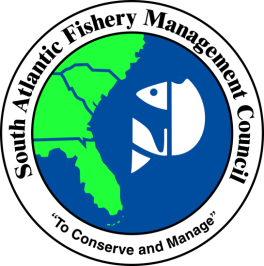 PRELIMINARY DRAFT 2014SAFMC/NMFS SERO REGIONAL OPERATIONS SCHEDULES/DELIVERABLESPrepared for September 2013 Council MeetingACTIONS RESULTING FROM: _________________COUNCIL MEETINGTIMING:SAFMC Draft by: ______.  Done ______.  Distribute to NMFS SERO by: ______.  Done ______.Approved by SAFMC & NMFS Staffs:  ______.  SAFMC Staff approved based on directions from Council at most recent meeting and review on ______.NMFS Staff approved based on internal review and resolution of questions raised.  Done ______.  This approval is for planning purposes and it must be recognized that changing priorities within the agency may impact timing.  If this should happen, NMFS staff will inform SAFMC staff as soon as possible so that appropriate adjustments can be made to the timing of deliverables, etc.Distribute to Council members & others:Draft by ______.  Done ______.Approved Version by ______.  Done ______.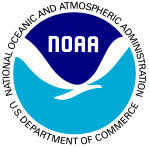 Table of ContentsI.	SNAPPER GROUPER	51.	Amendment 13A (Oculina Experimental Closed Area) - Anna	52.	Amendment 21 Outcome of Visioning – Myra	73.	 Amendment 22/EA or EIS? (Recreational Tag Program to Track Harvest) – Myra	84.	 Amendment 27/EA (Blue Runner, Yellowtail/Mutton/Nassau Management Authority & Framework) - Myra	105.	 Amendment 29/EA or EIS? (Allocations & ORCS Revisions to Control Rule) - Myra	116.	 Amendment 31/EA or EIS? (Blueline Tilefish) - Myra	127.	 Regulatory Amendment 14/EA – Myra	138.	 Regulatory Amendment 16/EA  or EIS? – Myra/Kari	149.	 Regulatory Amendment 17 (MPAs)/EA or EIS? – Gregg/Roger	1510.	 Regulatory Amendment 19/EA (Black Sea Bass) – Gregg/Myra	1811.	 Framework (Snowy Grouper & Mutton Snapper)/EA or EIS? – Myra	1912.	 Comprehensive Accountability Amendment (SG, CMP, D/W, & GCrab) – Myra	20II.   ECOSYSTEM	211.	Fishery Ecosystem Plan – Roger	212.	Essential Fish Habitat – Roger	223.	Other FEP- Ecosystem-Based Management related Meetings/Coordination (2012/13)	224.	Comprehensive Ecosystem-Based Amendment 3 – Anna	23III.	Coral Amendment 8/EA – Anna	281.	Coral Amendment 8/EA – Anna	282.	Oculina Evaluation Team’s 10-Year Report – Anna	28IV.	MACKEREL	291.	Joint Gulf/South Atlantic Coastal Migratory Pelagics (Mackerel) FMP Amendment 19(20A)(Permits & Sale) - Kari	292.	Joint Gulf/South Atlantic Coastal Migratory Pelagics (Mackerel) FMP Amendment 20(20B) (Boundaries & Transit Provisions)	293.	SAFMC Framework - Kari	294.	South Atlantic Coastal Migratory Pelagics Framework Action 2014 –  EA or EIS?– Kari	305.	JOINT GMFMC/SAFMC ALLOCATION AMENDMENT 24/EA or EIS? - Kari	31V.	SPINY LOBSTER	321.	Spiny Lobster Amendment 12 13 – Kari	32VI.	SHRIMP – Anna	331.	Potential Cold Water Closure	33VII.	GOLDEN CRAB – Brian	34VIII.	JOINT GMFMC/SAFMC DATA REPORTING AMENDMENTS	351.	Joint GMFMC/SAFMC Generic Dealer Amendment - Gregg	352.	Joint SAFMC/GMFMC Generic Snapper Grouper, Dolphin Wahoo, and Coastal Migratory Pelagics Amendment (For-hire Reporting in the SAFMC’s Area of Jurisdiction) - Gregg	353.	Joint GMFMC/SAFMC Generic Headboat Reporting Amendment Gulf Regulatory Amendments - Gregg	354.	Joint SAFMC/SAFMC Generic Commercial Logbook Amendment - Gregg	365.	GMFMC Charterboat Reporting Amendment - Gregg	37IX.	DOLPHIN/WAHOO – Brian	381.	Dolphin Wahoo Amendment 5 - Brian	382.	Dolphin Fillet Issue - Brian	38X.	GENERIC ALLOCATION AMENDMENT/EA or EIS? – Brian	39NMFS TO DETERMINE EA OR EIS	39XI.	SCIENTIFIC & STATISTICAL COMMITTEE – John	401.	SSC Spring Meeting – April  2014.	402.	Socio-Economic Panel (SEP) Meeting – April 2014	403.	SSC Fall Meeting – October 2014	404.	SSC Spring 2015 Meeting - April	415.	Socio-Economic Panel (SEP) Meeting – April 2015	416.	SSC Fall 2015 Meeting - October	417.	SSC Conference Call – as needed	41XII.	Public Hearings and Scoping Meetings	421.	Dates and Locations for January 2014	422.	Dates and Locations for April 2014	443.	Dates and Locations for August 2014	46XIII.	FUTURE COUNCIL MEETING DATES & LOCATIONS	48XIV.	SPECIFIC ITEMS FROM MARCH 2014 & PRIOR MEETINGS	49A.	Snapper Grouper – Myra	49B.	Ecosystem-Based Management/Habitat – Anna/Roger	49C.	Golden Crab – Brian	49D.	Mackerel – Kari	49E.	Dolphin Wahoo – Brian	49F.	Shrimp – Anna	49G.	Law Enforcement - Myra	49H.	SEDAR – John	49I.	SSC Selection - John	49J.	AP Selection - Kim	49K.	Data Collection – Gregg	49M.	Full Council – Bob	50XV.	September 16-20, 2013 – Charleston, SC – DRAFT; final in Briefing Book	51XVI.	December 2-6, 2013 – Wilmington, NC – DRAFT –	57XVII.	March 3-7, 2014 – Savannah, GA - DRAFT	62XVIII.	2013 PRIORITIES & TIMING – Exhibit #1 shows most recent Council-approved activity schedule (Approved at June 2013 meeting).	631.	Snapper Grouper Regulatory Amendment 19/EA  (Black Sea Bass) – Gregg/Myra	632.	Snapper Grouper Regulatory Amendment 14/EA– Myra	633.	Joint SA/GM Commercial Logbook Reporting Amendment – Gregg	644.	Joint Mackerel Amendment 19 (Permits & Sale) – Kari	645.	Snapper Grouper Regulatory Amendment 16/EA (Golden Tilefish) – Myra	655.	Snapper Grouper Regulatory Amendment 16/EA (Black Sea Bass) – Myra	656.	Dolphin Wahoo Amendment 5/EA (ABC/ACL adjustment, Allocations, Sale & Framework) – Brian	657.	Snapper Grouper Amendment 30/EIS  (VMS) – Gregg/Roger	668.	Snapper Grouper Regulatory Amendment 17/EA or EIS (MPAs for Speckled Hind & Warsaw Grouper) – Gregg/Roger	669.	Joint Mackerel Amendment 20 (Boundaries & Transit) – Kari	669.	Snapper Grouper Amendment 29/EA or EIS (Allocations, ORCS revisions) – Myra	6710.	Snapper Grouper Amendment 22 (Red Snapper Tag System to track harvest) – Myra	6711.	Mackerel Regulatory Amendment XX/EA South Atlantic CMP Framework Action 2013 (Atlantic King Mackerel regulations) – Kari	6812.	Coral Amendment 8/EA  (Coral HAPCs) – Anna	6813.	Fishery Ecosystem Plan II - Roger	6814.	Comprehensive Ecosystem-Based Amendment 3 - Anna	69The following amendments have been completed in 2013, or are under Secretarial review & implementation, or are on hold, or are unranked.	70√A.	Snapper Grouper Amendment 18B – Myra	70B.	Joint SA/GM Dealer Amendment – Gregg	70√C.	Shrimp Amendment 9 – Anna	70E.	Snapper Grouper Regulatory Amendment 15/EA (Yellowtail Snapper & Gag AM) – Myra	71F.	Snapper Grouper Amendment 28/EA (Red Snapper Framework) – Myra	71G.	Snapper Grouper Amendment 27/EA (Yellowtail, Mutton & Nassau Management Authority and Blue Runner) – Myra	72H.	Snapper Grouper Regulatory Amendment 18/EA  (Vermilion Snapper & Red Porgy) – Gregg	72I.	Golden Crab Amendment 6 – Brian	72J.	Joint SA/GM Generic For-Hire Reporting Amendment (South Atlantic Only) – Gregg	73K.	Joint SA/GM Charterboat Reporting Amendment – Gregg	73L.	Analysis of Voluntary IFQ	74I.	SNAPPER GROUPER
1.	Amendment 13A (Oculina Experimental Closed Area) - Anna
 A.	Develop an Evaluation Plan for the Experimental Closed Area with needed research and monitoring studies and an enforcement/outreach program - to be completed within 1 year of implementation of Snapper Grouper Amendment 13A.  Work with Information & Education, Law Enforcement, Habitat, Coral and Snapper Grouper APs.On-Going Monitoring – Via e-mail, review material and develop status reports prior to each Council meeting. A report coordinated by Kim (Outreach) and Anna (Research and Monitoring) will be due to Gregg for each Briefing Book deadline.Committee &/or Council review and potential action for follow-up at each Council meeting.Distribute results of review to Evaluation Team, SSC, and APs.Council staff to follow-up with actions as necessary after each meeting. Council meeting deliverables:√Anna and Kim to provide to Gregg by 2/8/13 for March 2013 meeting.√Ann and Kim to provide to Gregg by 5/17/13 for June 2013 meeting.Anna and Kim to provide to Gregg by 8/23/13 for September 2013 meeting.Anna and Kim to provide to Gregg by 11/8/13 for December 2013 meeting.√Add Oculina LE to website with links to GC cases, press releases, VHF channel to report violations, etc. in report.  (Kim).  Done.  Reports continue to be posted as they are received.Oculina Evaluation Plan (March 22, 2005) established an evaluation team and deliverables/timing.  The Evaluation team will meet as necessary. This team will have representatives from the following groups who are knowledgeable of the Oculina Experimental Closed Area:• Law Enforcement• Research scientists• Commercial fishermen• Recreational fishermen• Outreach experts• Non-governmental Organizations• Council staffA report, written by the team, will be presented to all relevant Advisory Panels (Habitat, Coral, Snapper Grouper, Information and Education, Law Enforcement, and Marine Protected Areas Advisory Panels) and the Council’s Scientific and Statistical Committee. Those groups will be asked to forward their recommendation to the Council.TimingThe Evaluation Team will deliver its first report to the Council by the March2007 Council meeting in order for the Council to make its determination on whether ornot it is necessary to change the size and configuration of the Closed Area. The Teamwill submit its second report by March 2014 in order for the Council to re-evaluate all regulations within Oculina Experimental Closed Area.Oculina Evaluation Team to prepare OECA Evaluation Report in 2014.  This report is a follow-up to the first Oculina Evaluation Team Report completed in June 2007.  The 2014 report is to provide an update on accomplishments addressing the following components as specified in Final Evaluation Plan for OECA to allow the Council to reevaluate all regulations within the Oculina Experimental Closed Area:Outreach Research/Assessment Law Enforcement Proposed Timing:  Request SEFSC present research/assessment results to date at December 2013 meetingRequest NOAA OLE present law enforcement results to date at December 2013 meetingRequest Council staff to present outreach results to date at the December 2013 meeting Evaluation Team prepares report – January through March 2014Draft Report reviewed by Advisory Panels (SG, Habitat, Coral, I&E, & Law Enforcement) – April/May 2014Draft Report reviewed by SSC – April 2014Evaluation Team revises report based on reviews – April/May Final Report provided for briefing book by May 19, 2014 and presented to Council – June 20142.	Amendment 21 Outcome of Visioning – Myra (Vermilion snapper, golden tilefish, black sea bass, gag, greater amberjack, red grouper, and black grouper – trip limit actions, effort and participation reduction and endorsement actions, catch share program for quota species except snowy grouper.  To include ITQ, cooperative, RFA, CDQ components, and regional or state by state quota analysis)Note:  Trip limits for vermilion snapper, black sea bass, gag, and greater amberjack moved to Regulatory Amendment 9 at March 2010 Council meeting.Note: At the March 2011 meeting the Council removed the Catch Share items from this amendment.August/September 2011 Council meeting: requested clarification on whether this amendment should become an informational document; Council agreed and requested a briefing at some point in the future during 2012.AT THE MARCH 2012 MEETING THE COUNCIL DEFERRED ACTION UNTIL 2013.  AT THE DECEMBER 2012 MEETING THE COUNCIL BEGAN THE VISIONING PROCESS.3.	 Amendment 22/EA or EIS? (Recreational Tag Program to Track Harvest) – MyraThe Council originally directed staff to develop a plan for preparing SG Amendment 22 to address long-term management for red snapper and identify the level of resources that would be necessary.August/September 2011 Council meeting: requested clarification on whether this amendment should become an informational document; Council agreed and requested a briefing at some point in the future during 2012.AT THE MARCH 2012 MEETING THE COUNCIL DEFERRED ACTION UNTIL 2013.AT THE JUNE 2012 MEETING, THE COUNCIL REQUESTED TO CONTINUE DEVELOPMENT OF AMENDMENT 22 SPECIFICALLY TO EXPLORE A TAG PROGRAM FOR RED SNAPPER THAT WOULD BE ADMINISTERED BY NOAA FISHERIES. THE TAGS WOULD BE DISTRIBUTED THROUGH A LOTTERY SYSTEM. THE TAGS WOULD BE SUBJECT TO THE COMMERCIAL/REC ALLOCATION.AT THE SEPTEMBER 2012 MEETING, THE COUNCIL REQUESTED TO CONTINUE DEVELOPMENT OF AMENDMENT 22 SPECIFICALLY TO EXPLORE A RECREATIONAL TAG PROGRAM FOR RED SNAPPER, GOLDEN TILEFISH, SNOWY GROUPER & WRECKFISH THAT WOULD BE ADMINISTERED BY NOAA FISHERIES.  OPTIONS ARE TO BE PRESENTED TO THE COMMITTEE AT THE JUNE OR SEPTEMBER 2013 MEETING.AT THE JUNE 2013 MEETING, THE COUNCIL REQUESTED THE AMENDMENT BE MODIFIED TO REMOVE ALL REFERENCE TO SPECIFIC SPECIES AND MAKE AMENDMENT 22 MORE OF A FRAMEWORK FOR A TAG PROGRAM THAT COULD BE APPLIED TO ANY SNAPPER GROUPER SPECIES WITH A LOW RECREATIONAL ACL. SG Amendment 22 IPT Team members:√a.	SAFMC Team: Myra Brouwer (SAFMC lead); Brian Cheuvront, Kari Maclauchlin, Roger Pugliese (EFH), Anna Martin (Coral issues), and John Carmichael.√b.	NMFS SERO Team: Kate Michie (NMFS Lead), Andy Strelcheck, Rick Devictor, and Jack McGovern (Biologists, Sustainable Fisheries); David Dale (Habitat Division); Jeff Radonski (Law Enforcement); Jenny Lee and Andy Herndon (Protected Resources); David Keys (NEPA); Stephen Holiman and Tony Lamberte (Economists, Sustainable Fisheries); Anik Clemens (regulations writer); Mike Jepson (Social Scientist, Sustainable Fisheries); and Patrick Murphy (Permits Office). √c.	NMFS SEFSC Team:  Refik Orhun and Scott Crosson.√d.	NOAA GC Team:  Monica Smit-Brunello.Rough Timing/Issues to be resolved:√IPT meeting – timeline and writing responsibilities; 6/27/12NMFS determines EA or EIS.√Options Paper for September 2012 Council meetingExpand to include snowy grouper, golden tilefish & wreckfishOthers?√Council provides guidance at September 2012 Council meeting – choose preferreds if possible.SSC Review in ________Approve for public hearings at _________ meetingPublic hearings ________Council reviews public hearing comments and final approval at ________NOTE: Scoping meetings for a red snapper tag program were held in Jan-Feb 2011; based on scoping comments and the need for tracking other species, this was expanded to add golden tilefish, snowy grouper & wreckfish.  A supplemental NOI will be published in the summer of 2013 to cover the expanded scope of the tag program in Amendment 22.WORK WILL RESUME IN 2013 TO PREPARE OPTIONS FOR THE JUNE OR SEPTEMBER 2013 COUNCIL MEETINGAT THE JUNE 2013 MEETING, THE COUNCIL ASKED TO SEE AN OPTIONS PAPER IN SEPTEMBER THAT WOULD ESTABLISH A GENERIC RECREATIONAL TAG PROGRAM FOR SPECIES WITH VERY LOW ACLs.  THE COUNCIL REQUESTED REMOVING LANGUAGE FROM THE OPTIONS PAPER THAT WOULD SPECIFY A PARTICULAR SPECIES.NMFS TO DETERMINE WHETHER EA OR EISProposed Timing 2013/14:Options Paper: review & provide guidance – September 2013 Council meetingDraft Amendment 22: review, modify & approve for public hearings –  December 2013 Council meetingPublic Hearings – January 2014Review public hearing comments, review/modify amendment, and approve all actions – March 2014 Review final amendment and approve for formal review – June 20144.	 Amendment 27/EA (Blue Runner, Yellowtail/Mutton/Nassau Management Authority & Framework) - Myra [Note: CE-BA 2 included SG Amendment 23 and the Comprehensive ACL Amendment included SG Amendment 25.]Note:  SAFMC sends to NMFS for formal review by May 4, 2013.  Done 5/23/13.5.	 Amendment 29/EA or EIS? (Allocations & ORCS Revisions to Control Rule) - Myra [Note: CE-BA 2 included SG Amendment 23; the Comprehensive ACL Amendment included SG Amendment 25; CEBA 3 is Am26; Mgmt. Authority, Fmwk & Blue runner is Am 27; and Red Snapper Framework Amendment is 28.]This amendment will address Allocations and revisions based on the ORCS methodology.  At the September 2012 meeting, the Council directed staff to bring this back up for discussion at the June 2013 meeting to determine timing and other guidance.  At the June 2013 meeting the Council made changes such that this amendment will address modifications to the ABC Control Rule based on the ORCS methodology and will implement ABC and ACLs for unassessed snapper grouper species based on those modifications. [Allocation action was moved to a Generic Allocation Amendment to be developed in 2014.]  AT THE JUNE 2013 MEETING, THE COUNCIL’S GUIDANCE WAS TO PREPARE A DRAFT AMENDMENT FOR THEM TO REVIEW IN SEPTEMBER 2013.A.                IPT Membersa.	√SAFMC Team:  Myra Brouwer (SAFMC Lead), Brian Cheuvront, Kari MacLauchlin, Roger Pugliese, John Carmichael (SSC & Data), Mike Errigo (Data), and Anna Martin (Coral issues)b.	NMFS SERO Team:  Karla Gore (NMFS Lead) and Jack McGovern (Biologists, Sustainable Fisheries), Nick Farmer and Michael Larkin (Data Analysts, Sustainable Fisheries), Anne Marie Eich (Technical Writer), Denise Johnson (Economist), Christina Package (Social Scientist), Andrew Herndon and Adam Brame (Protected Resources), Otha Easley (Law Enforcement), David Keys (NEPA), and David Dale (Habitat Conservation).c.	NMFS SEFSC Team: Kate Andrews and Jakob Tetzlaff (Biologists), Larry Perruso (Social Scientist).d.	NOAA GC:  Monica Smit-Brunello.B.       	Team Conference Call – TBD.  NMFS determines EA or EIS.Proposed Timing 2013/14:Decision Document: review & provide guidance – September 2013 Council meetingScoping Webinar if EIS – November Draft Amendment 29: review, modify & approve for public hearings –  December 2013 Council meetingPublic Hearings – January 2014Review public hearing comments, review/modify amendment, and approve all actions – March 2014 Review final amendment and approve for formal review – June 20146.	 Amendment 31/EA or EIS? (Blueline Tilefish) - Myra [Note: Stock assessment indicates overfished and overfishing.  NMFS previous advice is to address species in a separate amendment when there is a rebuilding program and an EIS is usually required.  We will have 2 years from the date of the letter from NMFS informing the Council that blueline are overfished to complete the amendment and for regulations to be effective.]NMFS TO DETERMINE WHETHER EA OR EISA.                IPT Membersa.	√SAFMC Team:  Myra Brouwer (SAFMC Lead), Brian Cheuvront, Kari MacLauchlin, Roger Pugliese, John Carmichael (SSC & Data), Mike Errigo (Data), and Anna Martin (Coral issues)b.	NMFS SERO Team:  c.	NMFS SEFSC Team: d.	NOAA GC:  Monica Smit-Brunello.B.       	Team Conference Call – TBD.  Proposed Timing 2013/14:SSC reviews assessment – October 2013Scoping Webinar if EIS – November Council receives assessment results and SSC recommendations – December 2013.  Determine whether emergency action is warranted and provide guidance on timing and actions/alternatives to be included.Draft Amendment 31: review, modify & approve for public hearings –  December 2013 Council meetingPublic Hearings – January 2014Review public hearing comments, review/modify amendment, and approve all actions – March 2014 Review final amendment and approve for formal review – June 20147.	 Regulatory Amendment 14/EA – MyraNote:  Regulatory Amendment 14 is scheduled for final approval at the September 2013 meeting and will be sent to the Secretary of Commerce in September/October 2013.8.	 Regulatory Amendment 16/EA  or EIS? – Myra/KariAT THE JUNE 2013 MEETING, THE COUNCIL STOPPED WORK ON GOLDEN TILEFISH IN REGULATORY AMENDMENT 16 AND DIRECTED STAFF TO PREPARE A DRAFT REGULATORY AMENDMENT TO REMOVE THE BSB POT CLOSURE (IF REGULATORY AMENDMENT 19 IS APPROVED AND IMPLEMENTED). BRING THE DRAFT DOCUMENT TO THE COUNCIL IN SEPTEMBER 2013.   √Assign Team – TBD√SAFMC Team:  Myra Brower/Kari Maclauchlin (SAFMC Co-Leads), Myra Brower, Kari Maclauchlin, Brian Cheuvront, Roger Pugliese (EFH), Anna Martin (Coral), and Mike Errigo (Data).√NMFS SERO Team:  Rick DeVictor (NMFS Lead), Jack McGovern, Scott Sandorf (Regs Writer), Tony Lamberte (Economist), Mike Jepson (Social Scientist), Andy Hernden (Protected Resources), David Keys (NEPA), Otha Easley (OLE)NMFS SEFSC Team: Scott Crosson (Economist) & Lance Garrison (Protected Resources Research Biologist)√NOAA GC Team: Monica Smit-BrunelloNMFS TO DETERMINE WHETHER EA OR EISTiming for BSB Pot Removal RA 16: Regulatory Amendment 16 reviewed at September 2013 Council meeting.  Council to provide guidance on steps and timingProposed Timing 2013/14:Decision Document: review & provide guidance – September 2013 Council meetingIf EIS required, Draft Regulatory Amendment 16: review, modify & approve for scoping –  December 2013 Council meetingScoping Webinar – January/February 2014Review scoping comments, review/modify actions/alternatives, and choose preferred alternative; approve for public hearings – March 2014Public hearings – April? Review public hearing comments, review/modify amendment, and approve for formal review – June 2014If EA required, Draft Regulatory Amendment 16: review, modify & approve for public hearings –  December 2013 Council meetingPublic hearings – January 2014Review public hearing comments, review/modify amendment, and approve for formal review – March 2014 (this timing would give 6 months for review & implementation prior to November 2014 when the pot closure is effective)9.	 Regulatory Amendment 17 (MPAs)/EA or EIS? – Gregg/Roger√At the September 2012 meeting, the Council directed staff/IPT to develop alternatives for the following items:MPAs for speckled hind and warsaw grouper√At the September 2012 meeting, the Council approved the following schedule:Council Approves for public hearings at June 2013 meetingPublic hearings August 2013Public comment at September 2013 meetingCouncil final approval at September 2013 meetingSend to Secretary of Commerce September 27, 2013Final regulations effective asap in the 2014 fishing year.√At the September meeting the Council directed staff to have the SERO present Tier 1 alternatives for reorienting existing MPAs at the December 2012 meeting and to discuss timing and further guidance at that time.√At the December 2012 meeting, the Council directed staff to conduct a second MPA Expert Working Group meeting prior to the March 2013 meeting.  The Committee/Council will provide guidance on options and timing at the March 2013 meeting.NMFS TO DETERMINE WHETHER EA OR EIS√At the March 2013 meeting, the Council reviewed the second MPA Expert Working Group report and minority report.  The Committee/Council decided to bring the MPA issue back to the Snapper Grouper Committee at the September meeting to develop a purpose and need and potentially consider options for reconfigurations and spawning.  Staff were directed to develop a draft Purpose & Need statement and indicate which of the sites in the report are reconfigurations and which target speckled hind/warsaw grouper spawning sites.Assign Team – TBD√SAFMC Team:  Gregg Waugh/Roger Pugliese (SAFMC Co-Leads), Myra Brouwer, Kari Maclauchlin, Brian Cheuvront, Anna Martin (Coral), and Mike Errigo (Data).√NMFS SERO Team:  Rick DeVictor (NMFS Lead), Karla Gore (Biologist), Nick Farmer (Data), Jack McGovern (Biologist), Stephen Holiman (Economist), Mike Jepson (Social Scientist), David Dale (HCD), Otha Easley (OLE), Jenny Lee and Andy Herndon (PR), David Keys (NEPA), and Scott Sandorf (Regulations writer).√NMFS SEFSC Team: Todd Kellison (Biologist) and Larry Perruso (Social Scientist).√NOAA GC Team: Monica Smit-BrunelloESTABLISHMENT OF SHELF-EDGE MPAs TO PROTECT SPECKLED HIND AND WARSAW GROUPER√MPA public workshops held in FL and NC in conjunction with public hearings in August 2012:√Public input presented to Council at September 2012 meeting in Charleston√SERO presentation at December 2012 meeting in Wilmington, NC on Tier 1 alternatives for reorienting existing MPAs.√MPA Expert Workgroup Meeting – √Meeting arrangements√Memo to Workgroup members – Roger to do on 12/11/12 with dates and city only (not hotel).  Done 12/11/12.√FR notice√Briefing materials including presentation – done 1/2/13√Workgroup ReportDraft completed at meeting. Not completed during meeting.√Final report for inclusion in 2nd BBook – 2/22/13. Draft of workgroup report distributed and posted on 2/27/13. √In preparation for the September 2013 Snapper Grouper Committee meeting, staff were directed to develop a draft Purpose & Need statement and indicate which of the sites in the report are reconfigurations and which target spawning sites.The Committee/Council will provide guidance on actions and timing at the September 2013 meeting.Proposed Timing 2013/14:  3 Options for Committee/Council to review in September 2013:OPTION 1.	DIRECT STAFF TO PREPARE A DRAFT REGULATORY AMENDMENT 17 DOCUMENT FOR REVIEW AT THE DECEMBER 2013 MEETING; APPROVE FOR PUBLIC HEARINGS (ASSUMING ENVIRONMENTAL ASSESSMENT) AT THE DECEMBER 2013 MEETING; CONDUCT PUBLIC HEARINGS IN JANUARY 2014; REVIEW COMMENTS AT THE MARCH 2014 MEETING TO APPROVE ACTIONS; AND FINAL REVIEW TO APPROVE FOR SECRETARIAL REVIEW AT THE JUNE 2014 MEETING.OPTION 2.	DIRECT STAFF TO PREPARE A DRAFT REGULATORY AMENDMENT 17 DOCUMENT FOR REVIEW AT THE DECEMBER 2013 MEETING; APPROVE FOR SCOPING (ASSUMING AN ENVIRONMENTAL IMPACT ASSESSMENT IS NECESSARY) AT THE DECEMBER 2013 MEETING; CONDUCT SCOPING MEETINGS IN JANUARY 2014; REVIEW SCOPING COMMENTS AT THE MARCH 2014 MEETING TO APPROVE FOR PUBLIC HEARINGS; CONDUCT SEPARATE PUBLIC HEARINGS DURING APRIL/MAY 2014; REVIEW COMMENTS AT THE JUNE 2014 MEETING TO APPROVE ACTIONS; AND FINAL REVIEW TO APPROVE FOR SECRETARIAL REVIEW AT THE SEPTEMBER 2014 MEETING.OPTION 3.	DIRECT STAFF TO PREPARE A DRAFT REGULATORY AMENDMENT 17 DOCUMENT FOR REVIEW AT THE DECEMBER 2013 MEETING; APPROVE FOR SCOPING (ASSUMING AN ENVIRONMENTAL IMPACT ASSESSMENT IS NECESSARY) AT THE DECEMBER 2013 MEETING; CONDUCT SCOPING MEETINGS IN JANUARY 2014; REVIEW SCOPING COMMENTS AT THE MARCH 2014 MEETING TO PROVIDE GUIDANCE FOR MORE COMPLETE ANALYSES; REVIEW ANALYSES AND APPROVE FOR PUBLIC HEARINGS AT THE JUNE 2014 MEETING; CONDUCT PUBLIC HEARINGS IN AUGUST 2014; REVIEW COMMENTS AT THE SEPTEMBER 2014 MEETING TO APPROVE ACTIONS; AND FINAL REVIEW TO APPROVE FOR SECRETARIAL REVIEW AT THE DECEMBER 2014 MEETING.10.	 Regulatory Amendment 19/EA (Black Sea Bass) – Gregg/MyraNote:  SAFMC sends to NMFS by 5 pm on May 14, 2013.  Done 5/20/13.  Revision to No Action  ACT value and resent on 5/22/13.  Proposed Rule published 7/2/13; comments due by 8/1/13.11.	 Framework (Snowy Grouper & Mutton Snapper)/EA or EIS? – MyraNote:  The snowy grouper assessment was an update and the mutton snapper assessment is being conducted by Florida.  Both are scheduled for review by the SSC in October 2013.NMFS TO DETERMINE EA OR EISProposed Timing 2013/14 (assuming neither is overfished):SSC reviews assessment – October 2013Council receives assessment results and SSC recommendations – December 2013.  Provide guidance on actions/alternatives to be included.If New Framework Procedure is implemented: Draft New Framework Document: review, modify & conduct public hearing at March 2014 meeting; approve for review and implementation –  March 2014 Council meetingDocument submitted to NMFS – April 2014If Existing Framework Procedure must be used: Draft Existing Framework Document: review, modify & approve for public hearings – December 2013Public Hearings – January Review public hearing comments, modify amendment as necessary, and approve for formal review and implementation –  March 2014Document submitted to NMFS – March/April 201412.	 Comprehensive Accountability Amendment (SG, CMP, D/W, & GCrab) – MyraThe Council has previously indicated they wanted such an amendment.  Guidance is requested on content and timing at the September 2013 meeting.  Given the heavy workload early in 2014, this amendment should be discussed for the August 2014 or January 2015 round of public hearings.II.   ECOSYSTEMFishery Ecosystem Plan – Roger  Note:  The original FEP document was prepared by a very large team of technical experts from NMFS, USFWS, COE, States, Universities, Advisory Panel Members, conservation organizations and research institutions.  This was the very same process used to draft the Habitat Plan.  An IPT was established for the FEP Comprehensive Ecosystem-Based Amendment but one was not needed for the FEP.Original FEP Approved by Council – March 2009Original FEP submitted as Source Document for Comprehensive Ecosystem-Based Amendment 1 which was approved on June 1, 2010 with regulations effective on July 22, 2010Process for FEP II – Developed in cooperation with Habitat AP prior to December 2013 Council meeting.  Planning initiated and policy statement revision/development completed in 2013.Habitat Advisory Panel discusses and provides initial recommendations on overall structure, review process for updating, refining and expanding the FEP November 2013Habitat Advisory Panel Sub Panel Chairs tasked with coordinating with Roger and Pace in identifying leads and team members for core sections on species and habitatsEcosystem Committee input on updates or revisions to the structure which would improve use and effectiveness of FEP II – December 2013Evaluate how amendments can incorporate this information by reference to reduce size of documents.FEP II Development Timing and General Process:Development will be facilitated around spring (March) and fall (November) Habitat Advisory Panel meetings (2014).March –November (2014)-  EFH/FEP Technical Workshops to refine and update sections for FEP II:  Bottom Habitat; Artificial Reefs; Pelagic Habitat, Sargassum; Fisheries Oceanography and Climate Change; Wetlands (SAV & Mangroves); South Atlantic Ecosystem Modeling; Ecosystem Tools and GIS (Atlas, Digital Dashboard and Ecospecies); Wetlands Marsh & Oyster/Shell Habitat) & Water Issues; Impacts of Fishing on Habitat; Research, Monitoring, Mapping and CharacterizationTeams selected and review initiated March 2014-June 2014Preliminary Sections revised and Volumes Updated June 2014-November 2014November 2014 Habitat Advisory Panel Meeting Review Revise and develop recommendation on FEP II Sections and VolumesDecember 2014 Council receive presentation on FEP II development and completion timelineEssential Fish Habitat – Roger  Coordinate Habitat Policy Statement Development and RevisionIdentify focus teams of Habitat AP members to perform initial reviews and develop revision/update recommendations. Initiated in conjunction with November 14-15, 2012 AP meeting.The Habitat AP During May 7, 2013 meeting continued developing updated  and new policy statements to support and enhance their use in by NOAA Fisheries and regional partners in EFH review and consultation.Initiate Development of a South Atlantic Fish Habitat Condition ReportHabitat Advisory Panel during November 2013 meeting facilitate coordination with regional partners in preparation in conjunction with other ongoing efforts.Other FEP- Ecosystem-Based Management related Meetings/Coordination (2013/14) The following FEP/Ecosystem-Based Management related meetings/coordination are scheduled for 2013:√Habitat and Environmental Advisory Panel Meeting; portion joint with Coral AP to review Coral Amendment 8√SEAMAP Bottom Mapping Workgroup Meeting– March 4, 2013 from 1-6 pm; concurrent with SAFMC√GSAA Executive Planning Team Meeting March 13-14, 2013 Raleigh, NC √SALCC Steering Committee Meeting March 19-21, 2013√SECOORA Member and Board Meeting May 13-15, 2013 Jacksonville, FL√SARP Steering Committee June 4-6, 2013 Memphis Tenn.√Society for Conservation GIS July 16-18, 2013 Monterey, CA√South Atlantic Committee Meeting and Joint Meeting of the South Atlantic, Gulf of Mexico and Caribbean SEAMAP Committees July 29-30, 2013Oceans 2013 September 23-26, 2013SARP Steering Committee/SEAFWA Meeting October 14-17, 2013Habitat Advisory Panel Meeting November 5-7, 2013 FWRI, St. Petersburg FLSALCC Conservation Blueprint Workshop November 29, 2013 Savannah, GA4.	Comprehensive Ecosystem-Based Amendment 3 – AnnaItems included during scoping:Speckled hind and Warsaw grouper – consider alternatives to provide protection in the mid-shelf fishery Powerhead prohibition in EEZ off NCPotential expansion of HAPC areasConsideration of expansion of Snowy Wreck MPA Wreckfish fishery impacts to deepwater coral habitat; and also impacts associated with deep dropping for other SG speciesThe Council revised the items to be included at the March 2012 meeting:Speckled hind and Warsaw grouper – consider alternatives to provide protection in the mid-shelf fishery Potential expansion of Coral HAPC areasImprovements to permits and data reporting (commercial and for-hire) and bycatch reportingThe Council revised the items to be included at the June 2012 meeting:Improvements to permits and data reporting (commercial and for-hire) and bycatch reportingAt the September 2012 meeting, VMS for the commercial snapper grouper fishery was moved to a separate action in CE-BA 3.At the December 2012 meeting, the Council:Moved VMS to Snapper Grouper Amendment 30Moved SAFMC For-hire reporting to a Generic SG, D/W & CMP AmendmentMoved Commercial Reporting to a Joint SA/GM AmendmentThe only remaining item in CE-BA 3 is bycatch reporting; staff was directed to revise the document and bring to the Council in March 2013 for final review and approval.At the March 2013 meeting, the Council reviewed and made changes to CE-BA 3.  The Council requested an analysis from NOAA GC to identify how the South Atlantic Council is meeting its bycatch requirements under the MSA.  The Council also voted to postpone further consideration of CE-BA 3 until receipt of analysis from NOAA GC. NOAA GC’s will present their analysis during the September 2013 Council meeting during the Data Collection Committee.Timing:√Council considers items at September 2011 meeting√Council refines list and approves for scoping – December 2011 meeting√Scope in January/February – see below for details√Council reviews scoping comments at March 2012 meeting and provides guidance to Staff/IPT√Individual Council Species Committees develop actions/alternatives√Council reviews amendment and approves for public hearings at June 2012 meeting√Public hearings – August 2012√Council reviews public hearing comments and approves for formal review at September 2012 meeting; final approval deferred to December 2012.  The Council provided further guidance at the December 2012 meeting; final approval deferred to March 2013 meetingChanges implemented January 1, 2013; as early as possible in 2013.Appoint IPT Team:√Council Team – Anna Martin (Council Lead; lead for Coral actions), Brian Cheuvront (Economic impacts), Kari MacLauchlin (Social impacts), Myra Brouwer (lead for Snapper Grouper actions), Gregg Waugh (lead for Data actions) and Roger Pugliese (Habitat issues/GIS).√NMFS SERO Team – Karla Gore (NMFS Lead); Nick Farmer, Rick DeVictor, and Jack McGovern (SERO); Stephen Holiman (NMFS Economist); Mike Jepson (Social Scientist); David Dale (HCD); Otha Easley (OLE); Jenny Lee and Andy Herndon (PR); and David Keys (NEPA); Anne Marie Eich (Regulations writers).√NMFS SEFSC Team – Ken Brennan.√NOAA GC – Monica Smit-Brunello.Advisory Panel Input:√Coral AP: October 25-26, 2010 meeting, Charleston, SCHotel locationFR noticeBriefing materials√Snapper Grouper AP: October 5-6, 2011 in Charleston, SCHotel locationFR noticeBriefing materials√Habitat AP: November 15-16, 2011 in Charleston, SCHotel locationFR noticeBriefing materialsD.	√Shrimp & Deepwater Shrimp AP – April 20, 2012 (8:30 am – 4 pm) in Charleston, SCHotel locationFR noticeBriefing materialsE.	√Snapper Grouper AP – April 18 (8:30 am) – 19 (4 pm), 2012 in Charleston, SCHotel locationFR noticeBriefing materialsF.	√Dolphin/Wahoo AP – April 24, 2012 (8:30 am – noon) in Charleston, SCHotel locationFR noticeBriefing materialsG.	√Mackerel AP – April 24 (1:30 pm) – 25 (4 pm), 2012 in Charleston, SCHotel locationFR noticeBriefing materialsH.	√Coral AP – May 9 (9:00 am – 5:00 pm) – 10 (9:00 am – 12 noon), 2012  in Charleston, SCHotel locationFR noticeBriefing materialsI.	√Habitat AP will review via webinar on May 15, 2012 from 2-4 pm.  The Habitat AP will meet in person in the Fall as normalSpecific Steps:√NOI to publish in FR by_______.  NOI published on 5/23/12.  Given that MPAs removed, a new checklist will be sent out to determine if this amendment will be an EA or EIS.   (Note:  A NOI is not needed if CE-BA 3 is an EA.  More information is needed before it can be determined if CE-BA 3 will be an EA or EIS.  If it is an EIS, a NOI will be produced after the March 2012 Council meeting.  The SAFMC conducted scoping during the Council’s MSA scoping in January/February 2012.)√Draft MSA scoping document. √Distribute MSA scoping document to the Team. Schedule a Team call if needed.√MSA Scoping meetings for CE-BA 3. Scoping from 4-7 pm√Written comments due on or before 5 pm on February 15, 2012.  √Council reviews scoping comments and provides direction to staff at March 2012 meeting.√Anna drafts amendment with options and distributes to Team by 3/26/12√Team provides edits to Anna and Karla by 5/21/12√Conference call to discuss changes to document for BB distribution. Anna revises CE-BA 3 and provides to Team by 4/XX/12Team comments back to Anna by 5/X/12√CE-BA 3 to Gregg for BB by 5/21/12√Committee/Council revises CE-BA 3 at June Council meeting and approves for public hearingsNOTE:  AT THE JUNE 2012 COUNCIL MEETING, THE COUNCIL MOVED ALL ACTIONS PERTAINING TO CORAL HAPCS AND SHELF-EDGE MPAs FROM CE-BA 3 TO CE-BA 4.  SEE BELOW FOR PROPOSED TIMELINE FOR MPA DEVELOPMENTThe Council provided guidance on items to be further developed in CE-BA 3 during the June 2012 meeting:Include modifications to data collection (for-hire and commercial) and bycatch reporting in CE-BA 3 and approved for public hearingsDevelop Coral HAPC measures in CE-BA 4 after a joint meeting of the Coral, Deepwater Shrimp, and representatives from the Habitat and Law Enforcement APs during the fall of 2012Proceed with developing additional protections for speckled hind and warsaw grouper; the SSC is to provide guidance on ABC values for speckled hind and warsaw grouper during their October 2012 meeting√Staff revises CE-BA 3 according to guidance√Public Hearings for data collection actions in CE-BA 3 held during August 2012:Public hearings will be held from 4-7 pm√BB version ready by August 20, 2012√Committee/Council reviews public hearing comments, revises CE-BA 3 and approves for formal review at September 10-14,  2012 meeting; final approval deferred to December 2012.NOTE:  AT THE SEPTEMBER 2012 MEETING, THE COUNCIL MOVED THE CORAL HAPC ACTIONS TO CORAL AMENDMENT 7 8.√Staff revises CE-BA 3 according to guidance.√IPT completes analyses10/3/12 – IPT conference call10/30/12 – IPT submits written sections to Karla and Anna11/5/12 – revised document sent to IPT11/9/12 – comments due back from IPT11/13/12 – amendment ready for 1st briefing book at 9 am11/20/12 – all final revisions due11/26/12 – 2nd briefing book ready at 9 am√Gulf Council Approval at their October 29 – November 1, 2012 meeting.  CE-BA 3 was not discussed at the Gulf Council meeting.AT THE DECEMBER 2012 MEETING THE COUNCIL MOVED ALL ITEMS EXCEPT BYCATCH REPORTING OUT OF CE-BA 3.√Staff revises CE-BA 3 according to guidance.√Prepare draft amendment document – Anna√Expand no action on bycatch reporting - Karla√IPT completes analyses√January 16, 2013 – IPT conference call√______– IPT submits written sections to Karla and Anna√______ – revised document sent to IPT√______– comments due back from IPT√2/11/13 – amendment ready for 1st briefing book at 9 amSouth Atlantic Council Approval at their March 4-8, 2013 meeting.√At the March 2013 meeting, the Council reviewed and made changes to CE-BA 3.  The Council requested an analysis from NOAA GC to identify how the South Atlantic Council is meeting its bycatch requirements under the MSA.  The Council also voted to postpone further consideration of CE-BA 3 until receipt of analysis from NOAA GC.September 2013 meeting:  review NOAA GC report and provide guidance to staff.  Note: NOAA GC requested this presentation be moved to December 2013.December 2013 meeting:  review NOAA GC report and provide guidance to staff on final approval of CE-BA3.  III.	Coral Amendment 8/EA – Anna1.	Coral Amendment 8/EA – AnnaCoral Amendment 8/EA is scheduled for final approval at the September 2013 meeting and will be sent to the Secretary of Commerce in September/October 2013.2.	Oculina Evaluation Team’s 10-Year Report – AnnaThe report is scheduled to be presented to the Council at the June 2014 meeting.  The Council is to review all regulations within the Oculina Experimental Closed Area.  At the June meeting, the Council will provide guidance on any necessary actions and timing.IV.	MACKEREL 1.	Joint Gulf/South Atlantic Coastal Migratory Pelagics (Mackerel) FMP Amendment 19(20A)(Permits & Sale) - Kari Note:  Mackerel Amendment 19(20A) is scheduled for final approval by the SAFMC at the September 2013 meeting and the GMFMC at their October 2013 meeting.  The Amendment, if approved by both Councils, will be sent to the Secretary of Commerce in October 2013.2.	Joint Gulf/South Atlantic Coastal Migratory Pelagics (Mackerel) FMP Amendment 20(20B) (Boundaries & Transit Provisions)Note:  Mackerel Amendment 20(20B) is scheduled for final approval by the SAFMC at the September 2013 meeting and the GMFMC at their October 2013 meeting.  The Amendment, if approved by both Councils, will be sent to the Secretary of Commerce in October 2013.3.	SAFMC Framework - KariOfficial title: South Atlantic Coastal Migratory Pelagics Framework Action 2013Note:  The SA CMP Framework Action 2013 is scheduled for final approval by the SAFMC at the September 2013 meeting and, if approved, will be sent to the Secretary of Commerce in October 2013.4.	South Atlantic Coastal Migratory Pelagics Framework Action 2014 –  EA or EIS?– KariNote:  The Spanish mackerel projections were sent to the SSC with a request to reexamine.  It seems like the adjustment to ACLs would be an EA so that is how the timing has been developed.  If NMFS determines an EIS is required, then scoping would have to be conducted.NMFS TO DETERMINE WHETHER EA OR EISProposed Timing 2013/14:SSC reviews projections – October 2013Council receives projection results and SSC recommendations – December 2013.  Provide guidance on actions/alternatives to be included.Fast track process:  Provide guidance at September 2013 Council meeting for staff to prepare modifications to the ACLs under the fast track process and have that ready for the December 2013 meeting.  Council holds a public hearing and final approval at the December 2013 meeting.  Document sent to NMFS for review and implementation in December 2013 or January 2014.Regular framework process:  Provide guidance at September 2013 Council meeting for staff to prepare modifications to the ACLs under the regular framework process.Draft Framework Document: review, modify & approve for public hearing at December 2013 meetingPublic hearings – January 2014Draft Framework Document: review amendment/comments, modify & approve for review and implementation –  March 2014 Council meetingDocument submitted to NMFS – March 2014JOINT GMFMC/SAFMC ALLOCATION AMENDMENT 24/EA or EIS? - KariIPT Team √SAFMC Team:  Kari MacLauchlin (SAFMC Lead), Brian Cheuvront, Roger Pugliese (EFH), and Anna Martin (Coral issues)GMFMC Team:  NMFS SERO Team:  NMFS SEFSC Team:  √NOAA GC Team: Monica Smit-BrunelloNMFS TO DETERMINE WHETHER EA OR EISItems:Modify allocations for Gulf migratory group king mackerelModify allocations for Atlantic migratory group Spanish mackerelProposed Timing 2013/14:Council discusses items to include – September 2013Council reviews/modifies scoping document and approves for scoping – December 2013.  Scoping Webinar – SAFMC in January/February 2014 and GMFMC in January/February 2014Review scoping comments and provide guidance on actions/alternatives to be included – SAFMC in March 2014 and GMFMC in April 2014?Draft Amendment Document: review, modify & select preferred alternatives; approve for public hearings – SAFMC in June 2014 and GMFMC in June 2014?Public hearings – SAFMC in August 2014 and GMFMC in July/August 2014? Review public hearing comments and modify amendment as necessary; approve for formal review – SAFMC in September 2014 and GMFMC in August/October 2014?Document submitted to NMFS – October/November 2014V.	SPINY LOBSTERNote:  Joint Dealer Amendment is Spiny Lobster Amendment 12.Spiny Lobster Amendment 12 13 – KariThis amendment will be developed in the future based on work ongoing evaluating rope marking.VI.	SHRIMP – Anna 1.	Potential Cold Water Closure Plan for action in 2014 if requested.  Shrimp Amendment 9 was approved so new process can be used during the winter of 2014.VII.	GOLDEN CRAB – BrianNo activity anticipated in 2014VIII.	JOINT GMFMC/SAFMC DATA REPORTING AMENDMENTSJoint GMFMC/SAFMC Generic Dealer Amendment - GreggNote:  The Joint GMFMC/SAFMC Generic Dealer Amendment is scheduled for its third final approval by the SAFMC at the September 2013 meeting (GMFMC approved at their August 2013 meeting) and, if approved, will be sent to the Secretary of Commerce in September 2013.Joint SAFMC/GMFMC Generic Snapper Grouper, Dolphin Wahoo, and Coastal Migratory Pelagics Amendment (For-hire Reporting in the SAFMC’s Area of Jurisdiction) - GreggNote:  This amendment was sent to the Secretary of Commerce for formal review on April 23, 2013.Joint GMFMC/SAFMC Generic Headboat Reporting Amendment Gulf Regulatory Amendments - GreggNote:  This was address headboat reporting in the GMFMC and include compliance requirement and paper logbook in the event of extreme circumstances in the Gulf and South Atlantic.Note:  This amendment was sent to the Secretary of Commerce for formal review in August? 2013.Joint SAFMC/SAFMC Generic Commercial Logbook Amendment - GreggNote:  This was previously Action 2 in CEBA-3.Note:  This will be a joint amendment with the Gulf Council with the South Atlantic Council as administrative lead.  Mackerel Amendment 26.IPT Team   IPT to be determined after February 2013 Gulf Council meeting.√SAFMC Team:  Gregg Waugh (SAFMC Lead), Brian Cheuvront, Kari MacLauchlin, Anna Martin (Coral Issues), and Roger Pugliese (Habitat Issues)GMFMC Team:  John Froeschke (GMFMS Lead), Assane Diagne (Economist), Ava Lasseter (Anthropologist) NMFS SERO Team:  Karla Gore (NMFS Lead), Rich Malinowski (NMFS Co-Lead), Anik Clemens (Regulation Writer), Stephen Holiman (Economist), Christina Package (Anthropologist), Nick Farmer, David Dale (Habitat), Noah Silverman, (NEPA), Jennifer Lee (Protected Resources), Kelly Moran (OLE).NMFS SEFSC – Neil Baertlein, Shannon Calay, Larry Perruso (Economist).NOAA GC – Mara Levy.Timing:  WILL BE WORKED ON AFTER THE SEPTEMBER 2013 COUNCIL MEETINGPrepare draft amendment document from CEBA-3 – Gregg in early January 2013IPT review and revise documentDocument reviewed during Gulf Council February 5-8, 2013 meeting.Timing determined after Gulf Council meetingIPT meeting with Gulf Staff - April 1, 2013At the June 2013 meeting, the SAFMC requested a presentation on the pilot study from the SEFSC.  After receiving the presentation at the September 2013 meeting, the Committee and Council will provide guidance to staff/IPT on timing and scope.GMFMC Charterboat Reporting Amendment - GreggNeed additional SAFMC guidance on level of participation.The Gulf Council approved the following motions at their October 2012 meeting:Motion#1:  To create a subcommittee with a member of the South Atlantic, HMS, Gulf Council, SEFSC, and MRIP to coordinate and bring back a complementary document to deal with headboat data collection system.Motion carried with no opposition.IPT Team √SAFMC Team:  Gregg Waugh (SAFMC Lead), Brian Cheuvront, Kari MacLauchlin, Anna Martin (Coral Issues), and Roger Pugliese (Habitat Issues)GMFMC Team:  John Froeschke (GMFMS Lead), Assane Diagne (Economist), Ava Lasseter (Anthropologist) NMFS SERO Team:  Karla Gore (NMFS Lead),  NMFS SEFSC – √NOAA GC – Monica Smit-BrunelloMRIP – HMS – Timing – work with Gulf Council to determine timing.At the June 2013 meeting, the SAFMC reiterated their direction to staff to work with the GMFMC on this amendment in 2014. Need to appoint SAFMC staff representative and request other organizations make appointments.IX.	DOLPHIN/WAHOO – Brian Note:  Comprehensive ACL Amendment was #2, CE-BA 3 is #3, and the Joint SA/GM Dealer Amendment was #4.Dolphin Wahoo Amendment 5 - BrianNote:  Dolphin/Wahoo Amendment 5 is scheduled for final approval by the SAFMC at the September 2013 meeting and, if approved, will be sent to the Secretary of Commerce in September/October 2013.Dolphin Fillet Issue - BrianNMFS TO DETERMINE WHETHER EA OR EISCommittee/Council provide guidance on how to handle and timing.  Three options if the decision is to move forward:Dolphin/Wahoo Framework – this would be the fastest and a document could be prepared for the December 2013 meeting, hold a hearing and give final approval all at the December 2013 meeting.  Send to NMFS December 2013 or January 2014.Dolphin/Wahoo Amendment 7/EA or EIS? – would not likely be in place for 2014If EIS required, Draft Amendment x: review, modify & approve for scoping –  December 2013 Council meetingScoping Webinar – January/February 2014Review scoping comments, review/modify actions/alternatives, and choose preferred alternative; approve for public hearings – March 2014Public hearings – April? Review public hearing comments, review/modify amendment, and approve for formal review – June 2014If EA required, Draft Amendment 7: review, modify & approve for public hearings –  December 2013 Council meetingPublic hearings – January 2014Review public hearing comments, review/modify amendment, and approve for formal review – March 2014 Generic Allocation Amendment – add this issue but would not likely be in place for 2014 – SEE TIMING FOR GENERIC ALLOCATION AMENDMENTX.	GENERIC ALLOCATION AMENDMENT/EA or EIS? – Brian IPT Team √SAFMC Team:  Brian Cheuvront (SAFMC Lead), Kari MacLauchlin, Anna Martin (Coral Issues), and Roger Pugliese (Habitat Issues)NMFS SERO Team:  NMFS SEFSC –NOAA GC Team:  Monica Smit-BrunelloItems to be addressed:Snapper grouper allocations for all speciesDolphin/wahoo allocationsNMFS TO DETERMINE EA OR EISProposed Timing 2013/14:Council reviews/modifies scoping document and approves for scoping – December 2013.  Scoping Webinar if EIS – January/February 2014Review scoping comments and provide guidance on actions/alternatives to be included – March 2014Draft Amendment Document: review, modify & select preferred alternatives; approve for public hearings – June 2014Public hearings – August 2014 Review public hearing comments and modify amendment as necessary; approve all actions – September 2014Review final amendment and approve for formal review – December 2014Document submitted to NMFS – December 2014XI.	SCIENTIFIC & STATISTICAL COMMITTEE – John 1.	SSC Spring Meeting – April  2014. Note:  At the December 2012 meeting, the Council provided guidance that the SSC is to review analyses and assessment information in amendments but are not required to review every amendment.  Staff will develop a list of issues/questions as appropriate.  The Council’s briefing books will be provided to the SSC on a routine basis and any additional comments from the SSC will be addressed.Meeting Location:  CharlestonSteps and Draft list of items:meeting requests: 11/1TO request: John: 3/1(iii)	FR notice – JOHN: Andrea: ----	Agenda Topics due to John: February4 	BB materials due to John:  Briefing materials sent by   – AdminTOPICSDraft Oculina Experimental Closed Area Report ??Research and Monitoring plan2.	Socio-Economic Panel (SEP) Meeting – April 2014	(Kari/Brian)3.	SSC Fall Meeting – October 2014Meeting Location:  CharlestonSteps and Draft list of items:Meeting request: John: TO Request: John: ; Notice sent to participants –; JohnFR notice – JOHN: Andrea  Agenda Topics due to John: BB materials due to John: 1Briefing materials sent by -----– AdminTOPICSAtlantic king mackerel assessment recommendationsSEDAR participants, schedules, TORS for 2015 assessments 4.	SSC Spring 2015 Meeting - April5.	Socio-Economic Panel (SEP) Meeting – April 20156.	SSC Fall 2015 Meeting - October7.	SSC Conference Call – as neededXII.	Public Hearings and Scoping MeetingsThe Council generally holds scoping meetings and public hearings during the last week in January and the first week in February.  A second round are generally scheduled in August.Dates and Locations for January 2014A.	Draft dates and requested locations: 		 Scoping/Hearings from 4-7 pm Recommendations for Public Hearings/Scoping:Staff presentations be scheduled on the hour and ½ hour and publicize which amendment will be presented when.Scoping – do these via webinar only.Note:  Hotel rooms not needed for Richmond Hill; staff will drive home afterwards.B.	Amendments:Snapper Grouper Amendment 22 (Recreational Tag to Track Harvest) (Myra) – public hearingsSnapper Grouper Amendment 29 (ORCS Revisions to Control Rule) (Myra) – public hearingsSnapper Grouper Amendment 31 (Blueline Tilefish Rebuilding Program) (Myra) – public hearingsSnapper Grouper Regulatory Amendment 17 (MPAs) (Gregg/Roger) – public hearingsSnapper Grouper Framework (Snowy Grouper & Mutton Snapper) (Myra) – public hearingsSouth Atlantic CMP Framework Action (Atlantic Spanish Mackerel ACL) (Kari) – public hearingsDolphin/Wahoo Amendment 7 (Dolphin Fillets from Bahamas) (Brian) – public hearingsC. 	Rooms Needed – large area plus 4 rooms (1 recording and 3 for tech. presentations)General area (large) – sign-in and get informationRoom #1 – Council member & recording for public inputRoom #2 – Snapper GrouperRoom #3 – Mackerel & Dolphin/WahooRoom #4 – MPAs (SG Reg Am 17)Federal Register NoticeNOI documents filed – Publish notice – Document/presentation preparationPublic Hearings – use public hearing version of document and summary.Summary documents posted by 1/10/14Amendments posted by 1/10/14 or 1/17/14 at the latest.Documents available and posted on web site by 1/10/14.Comments due by 5 pm on February 3, 2014.Email addresses:SGAmend22Comments@safmc.netSGAmend29Comments@safmc.netSGAmend231Comments@safmc.netSGRegAmend17Comments@safmc.netSGFrameworkComments@safmc.netSpanishMackFrameworkComments@safmc.netDWAmend7Comments@safmc.netPresentations done by 1/10/14.Video presentation done by 11/13/14.Informal Q & A with Council Staff on January 15/16, 2014 at 6 pm:Informal Q&A Session with Council staff; Council staff will give a brief overview of the presentation and Amber will moderate the questions coming in during and after the presentation; questions can be typed in the question box during the session and will be answered at the end along with opening up verbal questions if people want to ask their question out loud. Stress that no official public comment will be taken during the Q&A session; the session is strictly for Q&A with Council Staff.Staff attending – Myra, Kari, Brian & Gregg all sites; Julie (Administrative) & Kim/Amber (I&E) all sites.Council chairs – draftNC – Michelle (chair); Anna Beckwith & Jack Cox likely attendingSC – Mel (chair); Chris and David likely attendingGA – Doug (chair); Charlie and Zack likely Jacksonville/Cocoa Beach – Ben (chair) and John likely attendingKey Largo – Ben (chair) and John likely attending2.	Dates and Locations for April 2014A.	Draft dates and requested locations: Public hearing will be held from 4-7 pm except N. Charleston from 5:30-7pm due to SG AP??Recommendations for Public Hearings/Scoping:Staff presentations be scheduled on the hour and ½ hour and publicize which amendment will be presented when.Scoping – do these via webinar only.Note:  Hotel rooms not needed for Richmond Hill; staff will drive home afterwards.B.	Amendment(s):Snapper Grouper Regulatory Amendment 17 (MPAs) (Gregg/Roger) – public hearingsC. 	Rooms Needed – large area plus 1 room for presentation and recordingFederal Register NoticeNOI documents filed – Publish notice – Document/presentation preparationPublic Hearings – use public hearing version of document and summary.Summary document posted on 3/21/14Video presentation posted on 3/21/14Regulatory Amendment 17 posted on 3/21/14 or 3/28/14 at latestComments due by 5 pm on May 5, 2014.Email addresses: SGRegAmend17Comments@safmc.netPresentations done by 3/21/14.Informal Q & A with Council Staff on April 8, 2014 at 6 pm:Informal Q&A Session with Council staff; Gregg will give the presentation and Amber will moderate the questions coming in during and after the presentation; questions can be typed in the question box during the session and will be answered at the end along with opening up verbal questions if people want to ask their question out loud. Stress that no official public comment will be taken during the Q&A session; the session is strictly for Q&A with Council Staff.Staff attending:Tech staff – GreggAdmin staff – JulieI & E – Kim will attend SC and New Bern/Amber will attend FLCouncil chairs – draftNC – Michelle (chair); Anna Beckwith & Jack Cox likely attendingSC – Mel (chair); Chris and David likely attendingGA – Doug (chair); Charlie and Zack likely Jacksonville/Cocoa Beach – Ben (chair) and John likely attendingKey Largo – Ben (chair) and John likely attending3.	Dates and Locations for August 2014A.	Draft dates and requested locations: Spiny Lobster season opens on August 6th.Public hearings will be held from 4-7 pmRecommendations for Public Hearings/Scoping:Staff presentations be scheduled on the hour and ½ hour and publicize which amendment will be presented when.Scoping – do these via webinar only.Note:  Hotel rooms not needed for Richmond Hill; staff will drive home afterwards.B.	Amendments:Snapper Grouper Regulatory Amendment 17 (MPAs) (Gregg/Roger) – public hearingsJoint GMFMC/SAFMC CMP Amendment 24 (Gulf Kings & South Atantic Spanish) (Kari) – public hearingsGeneric Allocation Amendment (Snapper Grouper & Dolphin/Wahoo) (Brian) – public hearingsC. 	Rooms Needed – large area plus 4 rooms (1 recording and 3 for tech. presentations)General area (large) – sign-in and get informationRoom #1 – Council member & recording for public inputRoom #2 – SG Reg Am 17 (MPAs)Room #3 – Mackerel Amendment 24Room #4 – Generic Allocation AmendmentFederal Register NoticeNotice sent to NOAA –  Publish notice – Document preparationPublic Hearings – use public hearing version of document and summary.Summary documents posted by 7/18/14.Amendments posted by 7/18/14 or 7/25/14 at the latest.Video presentation posted on 7/22/14Documents available and posted on web site by 7/18/14.Comments due by 5 pm on August 18, 2014.Email addresses:SGRegAm17Comments@safmc.netMackAm24Comments@safmc.netAllocationComments@safmc.netPresentations (powerpoint & video) done by 7/22/13.  Posted by 7/22/13.Informal Q & A Webinars – public watch presentation before Q & A; very short overview at start of webinar.  All webinars start at 6 pm:SG Reg Am 17–  7/28/13Mackerel Am 24– 3 together on 7/29/13Generic Allocation Amendment–  7/30/13Staff attending hearings – Gregg, Kari & Brian all sites; Julie (Administrative) all sites; and Kim & Amber (I&E) all sites.Council chairs – draftNC – Michelle (chair); Anna Beckwith & Jack Cox likely attendingSC – Mel (chair); Chris and David likely attendingGA – Doug (chair); Charlie and Zack likelyJacksonville/Cocoa Beach – Ben (chair) and John likely attendingKey Largo – Ben (chair) and John likely attendingXIII.	FUTURE COUNCIL MEETING DATES & LOCATIONS[Note:  SAFMC permanent meeting weeks: (1) 1st full week in March; (2) 2nd full week in June; (3) 3rd week in September; and (4) 1st full week in December.]September 16-20, 2013 – Charleston, South Carolina; hotel cutoff 8/16/13The Charleston Marriott Hotel170 Lockwood BoulevardCharleston,  SC  29403Phone: 1-800-228-9290 or 843-723-3000/Fax: 843-723-0276December 2-6, 2013 – Wilmington, North Carolina; hotel cutoff 11/1/13Hilton Wilmington Riverside301 North Water StreetWilmington, NC  28401Phone: 1-800-445-8667 or 910-763-5900/Fax: 910-343-6124March 3-7, 2014 – Savannah, Georgia; hotel cutoff 2/3/14Hilton Savannah DeSoto15 East Liberty StreetSavannah, GA 31401Phone: 1-877-280-0751 or 912-232-9000/Fax: 912-232-6018June 9-13, 2014 – Ponte Vedra Beach, Florida; hotel cutoff 5/9/14Sawgrass Marriott1000 PGA Tour BoulevardPonte Vedra Beach, FL  32082Phone: 1-800-457-4653 or 904-285-7777/Fax: 904-280-7009September 15-19, 2014 – Charleston, South Carolina; hotel cutoff 8/14/14The Charleston Marriott Hotel170 Lockwood BoulevardCharleston, SC  29403Phone: 1-800-968-3569 or 843-723-3000/Fax: 843-723-0276December 1-5, 2014 – New Bern, North Carolina; hotel cutoff 11/1/14DoubleTree by Hilton New Bern/Riverfront100 Middle StreetNew Bern, NC 28560Phone: 1-800-326-3745 or 252-638-3585/Fax: 252-638-8112March 2-6, 2015June 8-12, 2015September 14-18, 2015December 7-11, 2015XIV.	SPECIFIC ITEMS FROM MARCH 2014 & PRIOR MEETINGSTech staff – please update and insert new items from the committee reports from the last Council meeting.Snapper Grouper – MyraEcosystem-Based Management/Habitat – Anna/Roger Golden Crab – BrianD.	Mackerel – KariE.	Dolphin Wahoo – Brian1.	F.	Shrimp – Anna G.	Law Enforcement - Myra1.	H.	SEDAR – JohnI.	SSC Selection - JohnJ.	AP Selection - KimK.	Data Collection – GreggM.	Full Council – Bob1.	XV.	September 16-20, 2013 – Charleston, SC – DRAFT; final in Briefing BookThe Charleston Marriott Hotel170 Lockwood BoulevardCharleston, SC  29403Phone: 1-800-968-3569 or 843-723-3000/Fax: 843-723-0276ALL MATERIALS & PRESENTATIONS TO BE PRESENTED TO THE COUNCIL MUST BE RECEIVED BY COUNCIL STAFF PRIOR TO 2ND BRIEFING BOOK DEADLINE UNLESS APPROVED BY THE COUNCIL CHAIR.HOTEL CUT-OFF – 8/16/13 @ 5 pm local time.BRIEFING INFORMATION DUE TO GREGG BY 8/21/2013 AT NOON.TECHNICAL STAFF FINALIZE BRIEFING MATERIAL BY 8/22/2013INFORMATION ON SHARED VOLUME AND READY FOR CD BURNING/HARD COPYING BY 8/27/2013 AT noon  EMAIL COUNCIL AGENDA AND OVERVIEW DOCUMENTS TO COUNCIL, NMFS & NOAA GC BY 8/27/2013.BRIEFING BOOK CDs MAILED (VIA OVERNIGHT) BY 8/29/2013.SECOND BRIEFING BOOK CD (All Final Items) – READY FOR BURNING/COPYING AT 9 A.M. AND MAILED (OVERNIGHT) ON 9/9/2013.[__________– GMFMC liason]Bob – memo to Mike McLemore/Monica [Note: How we are meeting bycatch requirements.  Presentation to Data Collection Committee]Done _____________.Bob – memo to Roy [Note: see committees & Council presentations below.  Done _____________.Bob – memo to Bonnie [Note: see committee & Council presentations below.  Done _____________Informal Q & A with Roy & David – Wednesday evening beginning at 5:30 pmPublic Comment Period (Agenda Items) – Thursday beginning at 4 pm.New Council Member Swearing-In – Dr. Roy CrabtreeCouncil Member Workshop (TAB 1) Monday 9:00 am - noon:  What do we want our fisheries to look like?  Presentations:Review Objectives – Kari/AmberLogic Model – Amber Council Discussion – Michelle Duval, SG Committee ChairDirection to Staff on Next Steps & Port Meetings– Michelle DuvalEcosystem-Based Management Committee (Anna) (TAB 2) – Monday 1:30 – 2:30 pmReview of Public Hearing Comments – Anna Coral Amendment 8 (Coral HAPCs & Transit Through Oculina HAPC) – Anna Overview – AnnaCommittee Action & Approve Amendment 8 for formal review – Doug HaymansCommittee Action & Approve Codified Text for Amendment 8 – Doug HaymansUpdate on Ecosystem Activities – Anna Martin/Roger Pugliese, SAFMC StaffDolphin/Wahoo Committee (Brian) (TAB 3) – Monday 2:30 pm – 4:00 pmReview of Public Hearing Comments – Brian Dolphin/Wahoo Amendment 5 (ABC/ACL, AM Modifications, Framework & Trip Limits) – Brian Overview – Brian Committee Action & Approve Amendment 5 for formal review – Vice-Chair John JolleyCommittee Action & Approve Codified Text for Amendment 5 – Vice-Chair John JolleySEDAR (John) (TAB 4) – Monday  4:00 pm – 5:00 pm(1) SEDAR Activities Update(2) SEDAR Administrative actions (possible SEDAR 38 (king mackerel) recreational AP appointment)(3) 2015 Assessment Priorities(4) Long term assessment planning and prioritiesSnapper Grouper Committee Meeting (Myra) (TAB 5) – Tuesday 8:30 am – 5:30 pm and Wednesday 8:30 am – 12:00 noonStatus of Commercial Catches versus Quotas for Species under ACLs – NMFS SEROStatus of Recreational Catches versus Quotas for Species under ACLs – NMFS SEROCommittee Action as Necessary – Michelle DuvalStatus of Amendments under Formal Review – NMFS SERORegulatory Amendment 13/EA (MRIP Adjustments)Regulatory Amendment 15/EA (Yellowtail Snapper, Gag Trigger & Red Snapper)Amendment 28/EA (Red Snapper Framework)Regulatory Amendment 18/EA (Vermilion & Red Porgy)Amendment 27/EA (Nassau Grouper, Blue Runner, Fmwk & #Crew)Regulatory Amendment 19/EA (Black Sea Bass)Regulatory Amendment 14 (Multi-Species)Review of Public Hearing Comments – MyraOverview of AmendmentCommittee Action & Approve Regulatory Amendment 14 for formal review – Michelle DuvalCommittee Action & Approve Codified Text for Regulatory Amendment 14 – Michelle DuvalSnapper Grouper Amendment 29 (ORCS Revisions to Control Rule)Overview – MyraCommittee provide guidance – Michelle DuvalSnapper Grouper Amendment 22 (Tags to track harvest)Overview of Options – MyraCommittee provide guidance – Michelle DuvalRegulatory Amendment 16 (Removal of BSB Pot Closure)Overview of Amendment – Myra/Kari Committee Action & Guidance – Michelle DuvalSnapper Grouper Regulatory Amendment 17 (MPAs and HAPCs for Speckled Hind & Warsaw Grouper)Overview – Gregg/RogerPurpose & Need – Committee Action – Michelle DuvalSelection of Sites that meet criteria of reconfiguration and target spawning – Committee Action – Michelle DuvalProvide guidance on timing – Committee Action – Michelle DuvalOthers???Mackerel Committee (Kari) (TAB 6) – Wednesday 1:30 pm – 5:00 pm (1)	Status of Commercial Catches versus Quotas for Species under ACLs – NMFS SERO(2)	Status of Recreational Catches versus Quotas for Species under ACLs – NMFS SERO (4)	Joint SA/GM Mackerel Amendment 19Review of Public Hearing Comments – KariOverview of AmendmentCommittee Action & Approve Amendment 19 for formal review – Ben HartigCommittee Action & Approve Codified Text for Amendment 19 – Ben Hartig (5) Joint SA/GM Mackerel Amendment 20Review of Public Hearing Comments – KariOverview of AmendmentCommittee Action & Approve Amendment 20 for formal review – Ben HartigCommittee Action & Approve Codified Text for Amendment 20 – Ben Hartig (6)	South Atlantic Mackerel FrameworkReview of Public Hearing Comments – KariOverview of FrameworkCommittee Action & Approve Framework for formal review – Ben HartigCommittee Action & Approve Codified Text for Framework – Ben Hartig (7)	Other items?AP Selection (Kim) (TAB 7) (Closed) – Thursday  8:30 am – 9:30 am(1)	Review applicants & make appointments to APs(2)	Any changes to policies(3)	Others?Protected Resources Committee (Kari) (TAB 8) – Thursday 9:30 am – 11:00 am(1)	Status of ongoing consultations(2)	Presentation on Biology/Behavior and Atlantic Large Whale Take Reduction Plan Proposed Rule, and BSB Pot/Right Whale Co-occurrence Model(3)	ESA Working Group update (4)	Others?Executive/Finance (Bob/Mike) (TAB 9) – Thursday 11:00 am – 12:00 noon(1)	Budget(2)	Council Follow-up and Priorities(3)	Others?Data Collection Committee (Gregg) (TAB 10) – Thursday 1:30 – 3:30 pmStatus of Joint GMFMC/SAFMC Generic SG, D/W & CMP Amendment (For-hire reporting in SAFMC’s area) – NMFS SERO Status of Framework for Headboat Reporting in the Gulf – NMFS SERORe-approval of Joint SA/GM Generic Dealer Permit Amendment & Codified TextReview public hearing commentsReview changes to the amendmentApprove amendment for formal reviewApprove codified text for formal reviewHow the South Atlantic Council is meeting the MSA requirement for a bycatch monitoring program – NOAA GCCE-BA 3 (Bycatch) Status – AnnaCommittee guidance – Michelle DuvalOverview & results of GMFMC Actions  – GreggCommittee guidance and approval for formal review?– Michelle DuvalSEFSC Presentation on Sample Sizes for Individual Species – Targets & What was achievedPresentation – Bonnie PonwithCommittee discussion and action – Michelle DuvalJoint GMFMC/SAFMC Generic Commercial Logbook Reporting Amendment  – GreggSEFSC Presentation on the details of the commercial electronic logbook pilot project  – Bonnie PonwithCommittee guidance and action – Michelle DuvalGMFMC Generic Charterboat Reporting Amendment  – GreggOverview & results of GMFMC Actions  – GreggCommittee guidance – Michelle DuvalOpen informal public question and answer session with NMFS Administrator Dr. Roy Crabtree and Council Chairman David Cupka – Wednesday beginning at 5:30 p.m.	Council Session (TAB 11) (with public comment period) – Thursday beginning at 4:00 pm	I.	Amendments for Final Council Action and Public Comment: Snapper Grouper Regulatory Amendment 14 (Multiple Species)Dolphin Wahoo Amendment 5 (ABC/ACL, AM Modifications, Framework & Trip Limits)Coral Amendment 8 (Coral HAPCs & Transit Through Oculina HAPC)Mackerel Amendment 19 (Bag limit sales & Permits)Mackerel Amendment 20 (Boundaries & Timing)Mackerel Framework (Transfer at Sea/Trip Limits)Joint Dealer AmendmentCE-BA 3 (Bycatch reporting)	II.	Elections – Friday 8:30 am	III.	Presentations1.  Tom Swatzel2.  Presentation of Law Enforcement Officer of the Year Award for 20123.  Chair/Vice Chair	IV.	Committee Reports & Other Items[Legal Briefing on Litigation - Monica Smit-Brunello (CLOSED SESSION)??????]Visioning Report (TAB 1) – ACTIONJoint Habitat/Ecosystem Committee Report (TAB 2) – ACTIONDolphin/Wahoo Committee Report (TAB 3) – ACTIONSEDAR Committee Report (TAB 4) – ACTION Snapper Grouper Committee Report (TAB 5) – ACTIONMackerel Committee Report (TAB 6) – ACTIONAP Selection Committee Report (TAB 7) – ACTION Protected Resources Committee Report (TAB 8) – ACTIONExecutive/Finance Committee (TAB 9) – ACTIONAd Hoc Data Collection Committee Report (TAB 10) – ACTION NMFS SERO Presentations - (material is to be provided to the SAFMC office by noon on _________ for inclusion in the briefing book):(a)	Status of Recreational and Commercial Catches versus ACLs                          (b)	Status of Recreational and Commercial Quota Monitoring Tables on SERO Web Site (e)	Other issues?K.	NMFS SEFSC Presentations - (material is to be provided to the SAFMC office by noon on ______ for inclusion in the briefing book):	(a)	Status of Bycatch Collection Programs(b)	Progress reports on headboat data entryL.	Review Experimental Fishing Permits as necessary – ACTIONXVI.	December 2-6, 2013 – Wilmington, NC – DRAFT – Hilton Wilmington Riverside301 North Water StreetWilmington, NC  28401Phone: 1-800-445-8667 or 910-763-5900/Fax: 910-343-6124 ALL MATERIALS & PRESENTATIONS TO BE PRESENTED TO THE COUNCIL MUST BE RECEIVED BY COUNCIL STAFF PRIOR TO 2ND BRIEFING BOOK DEADLINE UNLESS APPROVED BY THE COUNCIL CHAIR.HOTEL CUT-OFF – ____/13 @ 5 pm local time.BRIEFING INFORMATION DUE TO GREGG BY 11/6/2013 AT NOON.TECHNICAL STAFF FINALIZE BRIEFING MATERIAL BY 11/8/2013INFORMATION ON SHARED VOLUME AND READY FOR CD BURNING/HARD COPYING BY 11/12/2013 AT noon  EMAIL COUNCIL AGENDA AND OVERVIEW DOCUMENTS TO COUNCIL, NMFS & NOAA GC BY 11/12/2013.BRIEFING BOOK CDs MAILED (VIA OVERNIGHT) BY 11/14/2013.SECOND BRIEFING BOOK CD (All Final Items) – READY FOR BURNING/COPYING AT 9 A.M. AND MAILED (OVERNIGHT) ON 11/25/2013.[__________– GMFMC liason]Bob – memo to Roy [Note: see committees & Council presentations below.  We also need to have the commercial catch data for non-snapper grouper species]Done _____________.Bob – memo to Bonnie [Note: see committee & Council presentations below.  We also need to have the recreational catch data for non-snapper grouper species.  Done _____________Informal Q & A with Roy & David – Wednesday evening beginning at 5:30 pmPublic Comment Period (Agenda Items) – Thursday beginning at ????? pmCouncil Member Visioning Workshop (TAB 1) Monday 9:00 am - noon:  What do we want our fisheries to look like?  Presentation by ???????Council Discussion – Michelle Duval, SG Committee ChairDirection to Staff – Michelle DuvalCouncil Member Data Workshop (TAB 2) Monday 1:30 pm – 5:00 pm:   ACCSPRegional Electronic Monitoring Input for NOAA’s Policy on Electronic Technologies & Fishery-Dependent Data Collection – George LaPointeSEFSC Commercial Quota Monitoring Program – SEFSC; discuss with Dr. PonwithC.	Habitat Committee (Roger) (TAB 3) – Tuesday 8:30 am – 9:30 amReport on November 5-6, 2013 Habitat and Environmental Protection Advisory Panel Meeting - RogerUpdate on Ecosystem ActivitiesReview Updated and New Habitat Policy Statements developed in cooperation with the Habitat Advisory Panel - RogerEcosystem-Based Management Committee (Anna) (TAB 4) – Tuesday 9:30 am – 10:30 amStatus of Coral Amendment 8 (Coral HAPCs & Transit Through Oculina HAPC) – SERO Report on November 5-6, 2013 Habitat and Environmental Protection Advisory Panel Meeting - RogerUpdate on Ecosystem ActivitiesReview Updated and New Habitat Policy Statements developed in cooperation with the Habitat Advisory Panel – RogerProtected Resources Committee (Kari) (TAB 5) – Tuesday 10:30 am – 12:00 noonUpdate on ongoing ConsultationsESA Workgroup ReportSturgeonCoralRight Whales & Black Sea BassNassau 2GrouperSEDAR (John) (TAB 6) (Portions Closed) – Tuesday  1:30 pm – 3:30 pm(1) SEDAR Activities Update(2) SEDAR Administrative actions: SEDAR 41 approvals and appointments; Gag update approvals(3) SEDAR Steering Committee Meeting Report – David Cupka(4) 2016 - 2018 Assessment PrioritiesAP Selection Committee (Closed) (Kim) (TAB 7) – Tuesday  3:30 pm – 4:30 pm(1)	Review applicants & make appointments to APs(2)	Any changes to policies(3)	Others?SSC Selection Committee (Portions Closed) (John) (TAB 8) – Tuesday  4:30 pm – 5:30 pm(1)	Review applicants & make appointments to SSC and SEP(2)	Any changes to policies(3)	Others?Snapper Grouper Committee Meeting (Myra) (TAB 9) – Wednesday 8:30 am – 5:30 pmStatus of Commercial Catches versus Quotas for Species under ACLs – NMFS SEROStatus of Recreational Catches versus Quotas for Species under ACLs – NMFS SERO Committee Action as Necessary – Michelle DuvalStatus of Amendments under Formal Review– NMFS SEROAmendment 27/EA (Mgmt Authority/Fmwk/Crew Size)Regulatory Amendment 19/EA (Black Sea Bass)Regulatory Amendment 14 (Multiple Species)Advisory Panel ReportScientific and Statistical Committee ReportOculina Experimental Close Area PresentationsCouncil Staff – OutreachNOAA Office of Law Enforcement – Law EnforcementSEFSC – Research/AssessmentDirection to Staff – Michelle DuvalRegulatory Amendment 16 (Removal of Black Sea Bass Pot Closure)Overview – MyraCommittee provide guidance on timing and next steps – Michelle DuvalSnapper Grouper Amendment 22 (Tags to track harvest)Overview – MyraCommittee provide guidance & approve for public hearings – Michelle DuvalSnapper Grouper Amendment 29 (Allocations & ORCS)Overview – MyraCommittee provide guidance & approve for public hearings – Michelle Duval Snapper Grouper Amendment 31 (Blueline Tilefish)Overview – MyraCommittee provide guidance & approve for public hearings – Michelle Duval Snapper Grouper Framework (Snowy Grouper & Mutton Snapper)Overview – MyraCommittee provide guidance & approve for public hearings – Michelle Duval Snapper Grouper Regulatory Amendment 17 (MPAs)Presentations on Snapper Grouper Amendment 14 MPASCouncil Staff – OutreachOffice of Law Enforcement – Law EnforcementSEFSC – Research/AssessmentOverview of Regulatory Amendment 17 – GreggCommittee provide guidance & approve for public hearings – Michelle Duval Mackerel Committee (Kari) (TAB 10) – Thursday 8:30 am – 11:00 am (1)	Status of Commercial Catches versus Quotas for Species under ACLs – NMFS SERO(2)	Status of Recreational Catches versus Quotas for Species under ACLs – NMFS SERO  (3)	Status of Joint SA/GM Mackerel Amendment 19 – NMFS SERO (4) Status of Joint SA/GM Mackerel Amendment 20 – NMFS SERO(5)	Status of South Atlantic Mackerel Framework – NMFS SERO (6)	Spanish Mackerel Framework – approve for public hearings(7)	CMP Amendment 24 (Allocations) – approve for scopingExecutive/Finance (Bob/Mike) (TAB 11) – Thursday 11:00 am – 12:00 noon(1)	Budget(2)	Council Follow-up and Priorities(3)	Others?Dolphin/Wahoo Committee (Brian) (TAB 12) – Thursday 1:30 – 2:30 pmStatus of Recreational & Commercial Catches – NMFS SEROStatus of Amendment 5  – NMFS SERODolphin/Wahoo Amendment 7 – overview and approve for public hearings Data Collection Committee (Gregg) (TAB 13) – Thursday 2:30 – 5:00 pmStatus of Joint SA/GM Generic Dealer Permit – NMFS SEROStatus of Joint GMFMC/SAFMC Generic SG, D/W & CMP Amendment (For-hire reporting in SAFMC’s area) – NMFS SEROStatus of Gulf Framework for For-Hire Reporting – NMFS SERO CE-BA 3 (Bycatch)How the SAFMC is meeting its bycatch requirements under MSA - NOAA GCCE-BA 3 Overview – AnnaCommittee guidance and approval for formal review – Michelle DuvalJoint GMFMC/SAFMC Generic Commercial Logbook Reporting Amendment  – GreggOverview & results of GMFMC Actions  – GreggCommittee guidance and approval for next steps – Michelle DuvalGMFMC Generic Charterboat Reporting Amendment  – GreggOverview & results of GMFMC Actions  – GreggCommittee guidance on role/involvement of SAFMC – Michelle DuvalPersonnel Committee (Closed) (Bob) (TAB 14) – Friday  8:00 am – 9:00 am(1)	Review applicants & make appointments to APs(2)	Any changes to policiesOpen informal public question and answer session with NMFS Administrator Dr. Roy Crabtree and Council Chairman David Cupka – Wednesday beginning at 5:30 p.m.Public Comments – Thursday beginning at 5:30 p.m.Council Session (TAB 15) (with public comment period) – Friday 9:00 am – 3:00 pm	I.	Presentations - ????1.		II.	Final Council Action and Comment: CE-BA 3	III. Council Approval for Scoping and/or Public Hearings	IV.	Committee Reports & Other Items[Legal Briefing on Litigation - Monica Smit-Brunello (CLOSED SESSION)??????]Visioning Workshop Report (TAB 1) – ACTIONData Workshop Report (TAB 2) – ACTIONHabitat Committee Report (TAB 3) – ACTIONEcosystem Committee Report (TAB 4) – ACTIONProtected Resources Committee Report (TAB 5) – ACTIONSEDAR Committee Report (TAB 6) – ACTION AP Selection Committee Report (TAB 7) – ACTIONSSC Selection Committee Report (TAB 8) – ACTIONSnapper Grouper Committee Report (TAB 9) – ACTIONMackerel Committee Report (TAB 10) – ACTIONExecutive/Finance Committee (TAB 11) – ACTIONDolphin/Wahoo Committee Report (TAB 12) – ACTIONData Collection Committee Report (TAB 13) – ACTION NMFS SERO Presentations - (material is to be provided to the SAFMC office by noon on _________ for inclusion in the briefing book):(a)	Status of Commercial Catches versus ACLs                          (b)	Status of Recreational and Commercial Quota Monitoring Tables on SERO Web Site (e)	Other issues?N.	NMFS SEFSC Presentations - (material is to be provided to the SAFMC office by noon on ______ for inclusion in the briefing book):	(a)	Status of Bycatch Collection Programs(b)	Progress reports on headboat data entry(c)	Status of Recreational Catches versus ACLs O.	Review Experimental Fishing Permits as necessary – ACTIONXVII.	March 3-7, 2014 – Savannah, GA - DRAFTHilton Savannah DeSoto15 East Liberty StreetSavannah, GA 31401Phone: 1-877-280-0751 or 912-232-9000/Fax: 912-232-6018XVIII.	2013 PRIORITIES & TIMING – Exhibit #1 shows most recent Council-approved activity schedule (Approved at June 2013 meeting).  The following items are listed in priority order.  Note:  Two items are listed as Priority #9.THIS SECTION WILL BE UPDATED AFTER THE DECEMBER 2013 MEETING WHEN THE COUNCIL WILL APPROVE THE 2014 ACTIVITY SCHEDULE WITH PRIORITIES.Snapper Grouper Regulatory Amendment 19/EA  (Black Sea Bass) – Gregg/Myra√At the March 2013 meeting, the Council directed staff to develop a regulatory amendment to address the SEDAR results for black sea bass and to schedule a special Council meeting via webinar on May 13, 2013.√Council to review public comments and amendment at May 13, 2013 meeting and approve for formal review.√Send to Secretary of Commerce on May 14, 2013.  Done 5/20 and revised and resubmitted on 5/22.√Proposed rule published on 7/2/13.Final regulations effective ______________ (target is prior to season closing during 2013).2.	Snapper Grouper Regulatory Amendment 14/EA– MyraA.√Council directed staff/IPT to begin development of amendment at June meetingGreater amberjack – fishing yearGray triggerfish – size limit & measurement (FL vs TL)Black sea bass – fishing year – recreational and commercialVermilion snapper – commercial fishing year & recreational AMs.Grouper aggregate recreational bag limit – increase the gag bag limit within the aggregateGag commercial trip limitHogfish – minimum size limit√Council review and provides guidance at March 2013  meeting√AP & SSC reviews in April 2013√Council Approves for public hearings at June 2013 meetingPublic hearings August 2013Public comment at September 2013 meetingCouncil final approval at September 2013 meetingSend to Secretary of Commerce October 30, 2013Proposed rule published on ___________.Final regulations effective ______________3.	Joint SA/GM Commercial Logbook Reporting Amendment – Gregg √At the December 2012 meeting, the Council moved commercial logbook reporting from CE-BA 3 and directed staff to develop a joint amendment with the Gulf Council.√Gulf Council approved at their February 2013 meeting√SAFMC provide guidance at March 2013 meeting on approach and timingSSC input at ________ meeting in _____APs reviews ______________Approve for public hearings at _____Public hearings in _________Review hearing comments, modify and approve for formal review in ___________Send for formal review in ____________Proposed Rule published on ___________.Final regulations effective ____________.4.	Joint Mackerel Amendment 19 (Permits & Sale) – Kari √SAFMC reviews Scoping Document/Options Paper – March 2012√SSC input at April 3-5, 2012 meeting in Savannah, GA√AP reviews Scoping Document/Options Paper – April 24-25, 2012Approve for public hearings at June.  At the June 2012 meeting, the Council made changes and requested a Joint SA/GM Mackerel Committee meeting be held prior to public hearings.Public hearings in August; now likely in January/February 2013.Review hearing comments, modify and approve for formal review in September. Now likely in March 2013.√Joint SA/GM meeting March 2013√SSC and AP review April 2013√Approve for public hearings June 2013Public hearings August 2013Approve for formal review September 2013Send to Secretary of Commerce _____________Proposed rule published on ___________.Final regulations effective ______________.5.	Snapper Grouper Regulatory Amendment 16/EA (Golden Tilefish) – Myra√Council directed staff/IPT to begin development of amendment at September 2012 meeting√Options reviewed at March 2013 Council meeting√SSC & AP review – April 2013Approve for public hearings – June 2013 Council meetingPublic hearings – August 6-16, 2013Review public hearing Council final approval at March 2013 meetingSend to Secretary of Commerce by March 31, 2013.  Done __________.Proposed rule published on ___________.Final regulations effective ____________.5.	Snapper Grouper Regulatory Amendment 16/EA (Black Sea Bass) – Myra√Council directed staff/IPT to begin development of amendment at June 2013 meetingOptions reviewed at September 2013 Council meetingSSC & AP review – Approve for public hearings –Public hearings – Review public hearing Council final approval at meetingSend to Secretary of Commerce by March 31, 2013.  Done __________.Proposed rule published on ___________.Final regulations effective ____________.6.	Dolphin Wahoo Amendment 5/EA (ABC/ACL adjustment, Allocations, Sale & Framework) – Brian√Council directed staff/IPT to begin development of amendment at September meeting√Council review at December meeting and approve for scoping√Scope in January √Review comments and provide guidance at March 2013 meeting√Approve for public hearings at June 2013 meetingPublic hearings in August 2013Council final approval at September 2013 meetingSend to Secretary of Commerce by October 30, 2013.  Done __________.Proposed rule published on ___________.Final regulations effective ____________.7.	Snapper Grouper Amendment 30/EIS  (VMS) – Gregg/Roger√At the December 2012 meeting, the Council moved VMS from CE-BA 3 and directed staff to develop a separate amendment to address the VMS in the commercial snapper grouper fishery.√Council to review draft amendment and approve for public hearings at March 4-8, 2013 meeting.√SSC and Snapper Grouper AP review in April 2013√Public hearings in April/May 2013Council to review public comments and amendment at June 2013 meeting and approve for formal review.Send to Secretary of Commerce _____________Proposed rule published on ___________.Final regulations effective ______________.8.	Snapper Grouper Regulatory Amendment 17/EA or EIS (MPAs for Speckled Hind & Warsaw Grouper) – Gregg/Roger√At the September meeting, NMFS offered to give a presentation on reorienting existing MPAs to target speckled hind/warsaw grouper at December meeting√Council discussed at December 2012 meeting and directed staff to hold another MPA Expert Work Group meeting prior to the March 2013 meeting.√MPA Expert Work Group meeting.  Done 2/4-6/13.√Council to review report at March 2013 meeting and provide guidance to staff on options and timing for development of regulatory amendment.  At the March 2013 meeting, the Council reviewed the second MPA Expert Working Group report and minority report.  The Committee/Council decided to bring the MPA issue back to the Snapper Grouper Committee at the September 2013 meeting to develop a purpose and need and potentially consider options for reconfigurations and spawning.  Staff are to develop a draft Purpose & Need statement and indicate which of the sites in the report are reconfigurations and which target spawning sites.Council provide guidance to staff on Purpose & Need, options, and timing at September 2013 meeting.9.	Joint Mackerel Amendment 20 (Boundaries & Transit) – Kari √SAFMC reviews Scoping Document/Options Paper – March 2012√SSC input at April 3-5, 2012 meeting in Savannah, GA√AP reviews Scoping Document/Options Paper – April 24-25, 2012√Approve for public hearings at June.  At the June 2012meeting, the Council made changes and requested a Joint SA/GM Mackerel Committee meeting be held prior to public hearings.Public hearings in August 2012; now likely in January/February 2013.Review hearing comments, modify and approve for formal review in September 2012.  Now likely in March 2013.√Joint SA/GM meeting March 2013√SSC and AP review April 2013√Approve for public hearings June 2013Public hearings August 2013Approve for formal review September 2013Send to Secretary of Commerce _____________Proposed rule published on ___________.Final regulations effective ______________.9.	Snapper Grouper Amendment 29/EA or EIS (Allocations, ORCS revisions) – MyraCouncil will discuss at June 2013 meeting.10.	Snapper Grouper Amendment 22 (Red Snapper Tag System to track harvest) – Myra AT THE JUNE 2012 MEETING, THE COUNCIL REQUESTED TO CONTINUE DEVELOPMENT OF AMENDMENT 22 SPECIFICALLY TO EXPLORE A TAG PROGRAM FOR RED SNAPPER THAT WOULD BE ADMINISTERED BY NOAA FISHERIES. THE TAGS WOULD BE DISTRIBUTED THROUGH A LOTTERY SYSTEM. THE TAGS WOULD BE SUBJECT TO THE COMMERCIAL/REC ALLOCATIONAT THE SEPTEMBER 2012 MEETING, THE COUNCIL REQUESTED TO CONTINUE DEVELOPMENT OF AMENDMENT 22 SPECIFICALLY TO EXPLORE A RECREATIONAL TAG PROGRAM FOR RED SNAPPER, GOLDEN TILEFISH, SNOWY GROUPER & WRECKFISH THAT WOULD BE ADMINISTERED BY NOAA FISHERIES.  OPTIONS ARE TO BE PRESENTED TO THE COMMITTEE AT THE JUNE OR SEPTEMBER 2013 MEETING.AT THE JUNE 2013 MEETING, THE COUNCIL REQUESTED THE AMENDMENT BE MODIFIED TO REMOVE ALL REFERENCE TO SPECIFIC SPECIES AND MAKE AMENDMENT 22 MORE OF A FRAMEWORK FOR A TAG PROGRAM THAT COULD BE APPLIED TO ANY SNAPPER GROUPER SPECIES WITH A LOW RECREATIONAL ACL. Proposed timing – goal is to implement for 2014 or 2015 fishing year.Appoint IPT Team membersNMFS determines EA or EISOptions Paper for June 2013 Council meeting; Council provides guidance  Options Paper for September 2013 Council meeting; Council provides guidance Council chooses preferreds and approve for public hearings at ________ Council meeting Public hearings to be held in __________Approve for formal review at __________ Council meeting NOTE: Scoping meetings for this amendment were held in Jan-Feb 2011; use of tags to track harvest scoped in Jan-Feb 2012.11.	Mackerel Regulatory Amendment XX/EA South Atlantic CMP Framework Action 2013 (Atlantic King Mackerel regulations) – Kari√Council directed staff/IPT to begin development of regulatory amendment at June meeting.  First step would be informal meetings with fishermen during August 2012 public hearings.Council guidance on Actions/Alternatives at September meetingPublic comment at September meetingPublic comment at December meetingCouncil final approval at December meeting√Joint SA/GM meeting March 2013√SSC and AP review April 2013√Approve for public hearings June 2013Public hearings August 2013Approve for formal review September 2013Send to Secretary of Commerce _____________Proposed rule published on ___________.Final regulations effective ______________12.	Coral Amendment 8/EA  (Coral HAPCs) – Anna√At the September 2012 meeting, the Council moved Coral HAPCs from CE-BA 3 and directed staff to develop a separate coral amendment.√Council to review draft amendment and provide guidance at March 4-8, 2013 meeting.√SSC and Snapper Grouper AP review in April 2013√Coral/Habitat/Other AP Representatives review in May 2013√Council to review draft amendment and approve for public hearings at June 10-14, 2013 meeting.Public hearings in August 2013Council to review public comments and amendment at September 2013 meeting and approve for formal review.Send to Secretary of Commerce _____________Proposed rule published on ___________.Final regulations effective ______________.13.	Fishery Ecosystem Plan II - RogerWork to begin in 2013Original FEP approved in 2009 and due to be updated in 2014 (every 5 years)14.	Comprehensive Ecosystem-Based Amendment 3 - Anna√SAFMC reviews Scoping Document/Options Paper – March 2012√SSC input at April 3-5, 2012 meeting in Savannah, GA√APs reviews Scoping Document/Options Paper – April & May 2012Approve for public hearings at June.  At the June meeting, the Council made the following changes:Moved Coral HAPC issues to CE-BA 4Moved the MPA issues to CE-BA 4Modified, added VMS requirement, and approved the Data Collection actions/alternatives for public hearings√Public hearings in August.√Review hearing comments, modify and approve for formal review in September.√At the September meeting, the Council made the following changes:Moved Coral HAPC issues to Coral Amendment 7 which was later corrected to Coral Amendment 8Moved the MPA issues to Snapper Grouper Regulatory Amendment 17Modified CE-BA 3 and directed staff to have the Gulf Council review at their October meeting and prepare the amendment for final SAFMC review at the December 2012 meetingModify and approve for formal review in December 2012.√At the December 2012 meeting, the Council made the following changes:Moved Action 1. For-hire Reporting in the SAFMC to a separate Generic SA/GM Joint Amendment; directed staff to work with the Gulf Council on a separate Generic GM/SA Joint Amendment to address additional headboat reporting requirements; and directed staff to track the Gulf Council’s work on charterboat reporting Moved Action 2. Commercial Reporting to a separate Generic SA/GM Joint AmendmentMoved Action 3. VMS to a separate Snapper Grouper Amendment 30Directed staff to modify CE-BA 3 with the remaining action addressing bycatch reporting and prepare for final approval at the March 2013 meeting√Review and approve for formal review at March 4-8, 2013 meeting.  Council reviewed and made changes to CE-BA3.  The Council requested an analysis from NOOA GC to identify how the South Atlantic Council is meeting its bycatch requirements under the MSA.  The Council also voted to postpone further consideration of CE-BA 3 until receipt of analysis from NOAA GC.Council receives NOAA GC presentation and provides guidance on next steps at September 2013 meeting.Review and approve for formal review at March 4-8, 2013 meeting Send to Secretary of Commerce December 14, 2012 March 29, 2013Proposed rule published on _________.Final regulations effective ______________===============================================================The following amendments have been completed in 2013, or are under Secretarial review & implementation, or are on hold, or are unranked.√A.	Snapper Grouper Amendment 18B – MyraAmendment 18B (Golden Tilefish) - Myra√September 12-16, 2011 in Charleston, SC – provide guidance to staff/IPT√December 5-9, 2011 in Raleigh, NC - review, modify & approve for public hearingsMarch 5-9, 2012 in Savannah, GA – review public hearing comments, modify & approve for formal review; Council modified document, added alternatives, and provided guidance to staff.√June 11-15, 2012 in Orlando, FL – review, modify, and approve for formal review.√Send to Secretary of Commerce by _______________.  Done _______.√Proposed Rule published on 12/19/12.√Final regulations effective by 1/1/2013.B.	Joint SA/GM Dealer Amendment – Gregg √SAFMC reviews Scoping Document/Options Paper – March 2012√SSC input at April 3-5, 2012 meeting in Savannah, GA√APs reviews Scoping Document/Options Paper – April 2012√Approve for public hearings at June 2012√Public hearings in August 2012√Review hearing comments, modify and approve for formal review in September 2012√Sent for formal review in October 2012.  Done 10/30/12.√NOAA GC identified some items that the Council needed to review and approve after the document had been submitted:SAFMC reviewed and approved at March 2013 meeting.GMFMC review and approve at April 2013 meeting.√Re-sent for formal review in April 2013.  Done 4/24/13.Notice of availability of Amendment published on _______Proposed Rule published on ___________.Final regulations effective ____________.√C.	Shrimp Amendment 9 – Anna√SAFMC reviews Scoping Document/Options Paper – March 2012√SSC input at April 3-5, 2012 meeting in Savannah, GA√APs reviews Scoping Document/Options Paper – April 2012√Approve for public hearings at June 2012√Public hearings in August 2012√Review hearing comments, modify and approve for formal review in September 2012√Sent for formal review in October 2012.  Done 11/16/12.√Notice of availability of amendment published on 3/4/13.√Amendment approved on 5/29/13.√Proposed Rule published on 3/20/13.√Final Rule published on 6/13/13.√Final regulations effective 7/15/13.√D.	Snapper Grouper Regulatory Amendment 13/EA (Technical Adjustment to Allocations & ACLs) – Brian√Council directed staff/IPT to begin development of amendment at June meeting√Council review at September December meeting√Public comment at September December meeting√Council final approval at September December meeting√Send to Secretary of Commerce by December 14, 2012.  Done 12/17/12.√Proposed rule published on 3/21/13 with comments due by 4/22/13.√Final rule published on 6/17/13.√Final regulations effective 7/17/13.E.	Snapper Grouper Regulatory Amendment 15/EA (Yellowtail Snapper & Gag AM) – Myra√Council directed staff/IPT to begin development of amendment at September meeting√Council review at December meeting√Public comment at December meeting√Council final approval at December meeting√Send to Secretary of Commerce by December 14, 2012.  Changed to January 2013.  Done 3/1/13.√Proposed rule published on 5/24/13 with comments due by 6/24/13.Final regulations effective ______________.F.	Snapper Grouper Amendment 28/EA (Red Snapper Framework) – Myra√Council directed staff/IPT to begin development of amendment at September 2012  meeting initially as part of Regulatory Amendment 14 but then determined needed to be a plan amendment by NOAA GC√Council review at December 2012 meeting√Public comment at December 2012 meeting√Council final approval at December 2012 meeting√Send to Secretary of Commerce by December 14, 2012. Changed to January 2013.  Done 1/24/13.√Proposed rule published on 4/29/13.Final regulations effective ___________________.G.	Snapper Grouper Amendment 27/EA (Yellowtail, Mutton & Nassau Management Authority and Blue Runner) – Myra√Council directed staff/IPT to begin development of amendment at September 2012 meeting√Council review at December 2012 meeting and approve for public hearings√Public hearings in January 2013 and public comment at March 2013 meeting√Council final approval at March 2013 meeting√Send to Secretary of Commerce by March 31, 2013.  Done 5/23/13.Proposed rule published on ___________.Final regulations effective ____________.H.	Snapper Grouper Regulatory Amendment 18/EA  (Vermilion Snapper & Red Porgy) – Gregg√At the December 2012 meeting, the Council directed staff to develop a regulatory amendment to address the SEDAR results for vermilion snapper and red porgy.√Council to review public comments and amendment at March 2013 meeting and approve for formal review.√Send to Secretary of Commerce for Formal Review.  Done 4/12/13.√Proposed rule published on 5/8/13.√Final regulations effective 9/5/13.I.	Golden Crab Amendment 6 – Brian√A.	Scope for a Golden Crab LAP Amendment in November 2009.√B.	Council provides guidance 2010√C.	June 7-11, 2010 Council meeting – provide guidance to staff/team on splitting ACL/AM measures out into the Comprehensive ACL Amendment.√D.	NMFS determination of EA or EIS – done by ________ 2010.  EA decision.√E.	September 13-17, 2010 Council meeting – status report.Note:  Due to workload on amendments with a statutory deadline, work on Golden Crab Amendment 6 was deferred into 2011.√F.	December 6-10, 2010 Council meeting – choose preferred alternatives.√G.	December 5-9 7-11, 2011 Council meeting – approve for public hearings.√H.	Public hearings – Jan/Feb 2012May 2011√I.	March 2012June 13-17, 2011 Council meeting – review public hearing comments and approve all actions.J.	√June 2012September 12-16, 2011 Council meeting – review complete document and approve for formal review. Council provided guidance and revised alternatives at June meeting. Also directed staff to meet with permit holders.K.	√September 10-14, 2012 Council meeting – review complete document and approve for formal review.  Council provided guidance and revised alternatives at September meeting; also directed staff to meet with AP and bring document back at March 2013 meeting.L.	√At the March 2013 meeting, the Council approved two motions:(a)	For the Council to stop work on Amendment 6, including both the catch share and non-catch share actions.(b)	Directed staff to work with the relevant APs regarding examination of modifying the northern limit of the northern zone golden crab fishing area.M.	Send to Secretary of Commerce _______________.N.	Final regulations implemented _____________.J.	Joint SA/GM Generic For-Hire Reporting Amendment (South Atlantic Only) – Gregg √At the December 2012 meeting, the Council moved for-hire reporting from CE-BA 3 and directed staff to develop a joint amendment with the Gulf Council.√Gulf Council approved for formal review at their February 2013 meeting√SAFMC reviews comments, modify and approve for formal review in March 2013.√Send for formal review by March 31, 2013.  Done 4/23/13.Proposed Rule published on ___________.Final regulations effective ____________.K.	Joint SA/GM Charterboat Reporting Amendment – Gregg √At the December 2012 meeting, the Council moved commercial logbook reporting from CE-BA 3 and directed staff to develop a joint amendment with the Gulf Council.√Gulf Council approved at their February 2013 meeting√SAFMC provide guidance at March 2013 meeting on approach and timingSSC input at ________ meeting in _____APs reviews ______________Approve for public hearings at _____Public hearings in _________Review hearing comments, modify and approve for formal review in ___________Send for formal review in ____________Proposed Rule published on ___________.Final regulations effective ____________.L.	Analysis of Voluntary IFQA.	Contract out?  Consider using Dr. Chris Dumas, UNC Wilmington.  He did contractual work for the Comprehensive ACL Amendment and is familiar with the snapper grouper fishery.  It may be possible to have Dr. Dumas conduct this work during the summer.B.	If results are available, the Scientific and Statistical Committee’s Socio-Economic Panel could review this during their October 22, 2012 meeting.C.	Results could be presented to the Council at the December 2012 meeting.Exhibit 1.  Council-approved activity schedule as of December 2012 meeting. August 7, 2012Jacksonville Marriott4670 Salisbury RoadJacksonville, FL  32256Phone: 904-296-2222August 8, 2012Doubletree Hotel2080 N. Atlantic AvenueCocoa Beach, Florida 32931Phone: 321-783-9222August 9, 2012Hilton Key Largo Resort97000 South Overseas HighwayKey Largo, Florida 33037Phone: 305-852-5553August 16, 2012Hilton New Bern/Riverfront100 Middle StreetNew Bern, NC  28560Phone: 252-638-3585February 4 (1pm) – 6(noon), 2013Crown Plaza4831 Tanger Outlet Blvd.North Charleston, SC 29418Phone: 843-744-4422January 24, 2012Crowne Plaza4831 Tanger Outlet Blvd.North Charleston, SC 29418Phone: 843-744-4422January 31, 2012Hilton Cocoa Beach1550 North Atlantic Ave.Cocoa Beach, FL 32931321-799-0003January 26, 2012BridgePointe Hotel & Marina					New Bern, NC  28562 				Phone: 252-636-3637February 1, 2012Crowne Plaza Jacksonville Riverfront1201 Riverplace BoulevardJacksonville, FL  32207Phone:  904-398-8800January 30, 2012Hilton Key Largo Resort97000 Overseas Highway		Key Largo, FL  33037			Phone: 305-852-5553February 2, 2012Mighty Eighth Air Force Museum175 Bourne AvenuePooler, GA  31322Phone:  912-748-8888August 9, 2012Hilton Key Largo Resort97000 South Overseas HighwayKey Largo, Florida 33037Phone: 305-852-5553August 8, 2012Doubletree Hotel2080 N. Atlantic AvenueCocoa Beach, Florida  32931Phone: 321-783-9222August 7, 2012Jacksonville Marriott4670 Salisbury RoadJacksonville, FL  32256Phone: 904-296-2222August 6, 2012Richmond Hill City Center520 Cedar StreetRichmond Hill, GA  31324Phone: 912-445-0043August 14, 2012 Hilton Garden Inn Airport5265 International Blvd.North Charleston, SC 29418Phone: 843-308-9330August 16, 2012Hilton New Bern/Riverfront100 Middle StreetNew Bern, NC  28560Phone: 252-638-3585January 21, 2014Hilton Garden Inn Airport5265 International Blvd.North Charleston, SC 29418Phone: 843-308-9330January 22 or 23, 2014New Bern Riverfront Convention Center203 South Front StreetNew Bern, NC  28563Phone: 252-637-1551January 27, 2014Hilton Key Largo 97000 South Overseas HighwayKey Largo, Florida 33037Phone: 305-852-5553January 28, 2014Doubletree by Hilton Oceanfront2080 North Atlantic Ave.Cocoa Beach, FL 32931Phone: 321-783-9222January 29, 2014Jacksonville Marriott4670 Sailsbury RoadJacksonville, FL  32256Phone:  904-296-2222January 30, 2014Richmond Hill City Center520 Cedar StreetRichmond Hill, GA  31324Phone: 912-445-0043April 15, 2014Hilton Garden Inn Airport5265 International Blvd.North Charleston, SC 29418Phone: 843-308-9330April 17, 2014New Bern Riverfront Convention Center203 South Front StreetNew Bern, NC  28563Phone: 252-637-1551April 21, 2014Hilton Key Largo 97000 South Overseas HighwayKey Largo, Florida 33037Phone: 305-852-5553April 22, 2014Doubletree by Hilton Oceanfront2080 North Atlantic Ave.Cocoa Beach, FL 32931Phone: 321-783-9222April 23, 2014Jacksonville Marriott4670 Sailsbury RoadJacksonville, FL  32256Phone:  904-296-2222April 24, 2014Richmond Hill City Center520 Cedar StreetRichmond Hill, GA  31324Phone: 912-445-0043August 5, 2014Hilton Garden Inn Airport5265 International Blvd.North Charleston, SC 29418Phone: 843-308-9330August 6 or 7, 2014New Bern Riverfront Convention Center203 South Front StreetNew Bern, NC  28563Phone: 252-637-1551August 11, 2014Hilton Key Largo 97000 South Overseas HighwayKey Largo, Florida 33037Phone: 305-852-5553August 12, 2014Doubletree by Hilton Oceanfront2080 North Atlantic Ave.Cocoa Beach, FL 32931Phone: 321-783-9222August 13, 2014Jacksonville Marriott4670 Sailsbury RoadJacksonville, FL  32256Phone:  904-296-2222August 14, 2014Richmond Hill City Center520 Cedar StreetRichmond Hill, GA  31324Phone: 912-445-0043